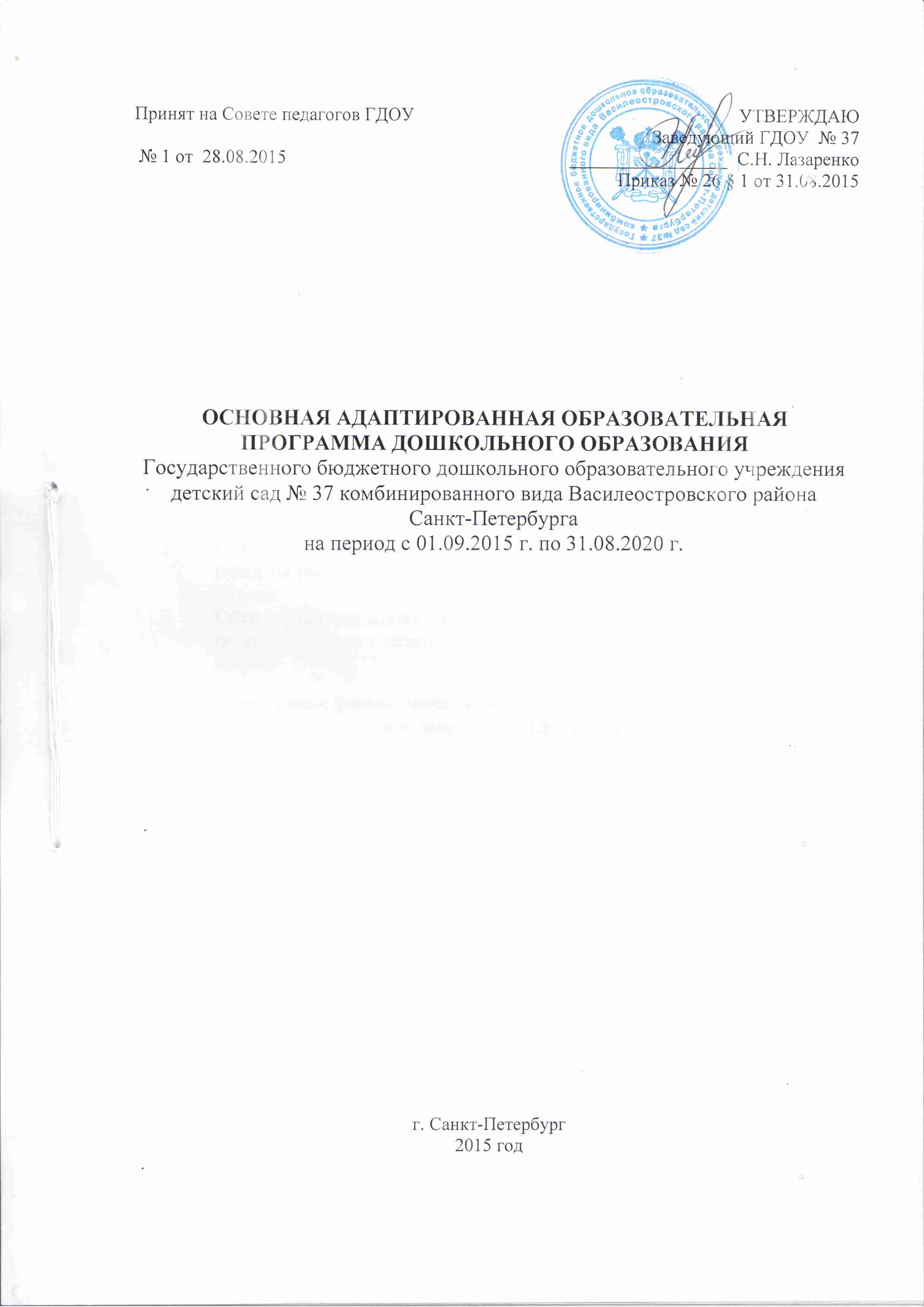 ЦЕЛЕВОЙ РАЗДЕЛПояснительная записка   Деятельность Государственного бюджетного дошкольного образовательного учреждения детского сада № 37 комбинированного вида Василеостровского  района Санкт-Петербурга (далее по тексту ГБДОУ) регламентируется следующими нормативными документами: 1.Федеральный закон от 29.12.2012 №273-ФЗ «Об образовании в Российской Федерации».2. Федеральный государственный образовательный стандарт дошкольного образования. Приказ Минобрнауки России от 17.10.2013 №1155.3. Приказ Министерства здравоохранения и социального развития Российской Федерации от 26.08.2010 №761н «Об утверждении Единого квалификационного справочника должностей руководителей, специалистов и служащих» Раздел «Квалификационные характеристики должностей работников образования».4. Постановление Главного государственного санитарного врача Российской Федерации от 15.05.2013 №26 «Об утверждении СанПиН 2.4.1.3049-13 «Санитарно-эпидемиологические требования к устройству, содержанию и организации режима работы дошкольных образовательных организаций».5. Приказ Министерства образования и науки Российской Федерации (Минобрнауки России) от 30.08.2013 №1014 «Об утверждении Порядка организации и осуществления образовательной деятельности по основным общеобразовательным программам - образовательным программам дошкольного образования».6. Методические рекомендации по реализации полномочий органов государственной власти субъектов Российской Федерации по финансовому обеспечению оказания государственных и муниципальных услуг в сфере дошкольного образования. Письмо Министерства образования и науки РФ от 01.10. 2013 №08-1407. Закон Санкт-Петербурга от 17 июля 2013 года № 461-83 «Об образовании в Санкт-Петербурге» 8. Концепция образования детей с ограниченными возможностями здоровья в образовательном пространстве Санкт-Петербурга № 1263-р от 05.05.2012. 9. Примерной основной общеобразовательной программой дошкольного образования одобренной решением федерального учебно-методического объединения по общему образованию (протокол от 20 мая 2015 г. № 2/15) Адаптированная образовательная программа дошкольного образования для детей с ограниченными возможностями здоровья ГБДОУ детский сад № 37 комбинированного вида Василеостровского района Санкт-Петербурга (для детей с тяжелыми нарушениями речи) (далее Программа) разработана в соответствии с ФГОС ДО, Примерной основной общеобразовательной программой дошкольного образования одобренной решением федерального учебно-методического объединения по общему образованию (протокол от 20 мая 2015 г. № 2/15)  и с учетом адаптированной основной общеобразовательной программы дошкольного образования для детей с ограниченными возможностями здоровья (для детей с тяжелыми нарушениями речи) под редакцией профессора Лопатиной Л.В. (авторы: Л. Б. Баряева, Т.В. Волосовец, О. П. Гаврилушкина, Г. Г. Голубева, Л. В. Лопатина, Н. А. Ноткина, Т. С. Овчинникова, Н. Н. Яковлева) http://www.firo.ru/wp-content/uploads/2014/02/Lopatina.pdf .Программа определяет содержание и организацию образовательного процесса для детей дошкольного возраста и направлена на формирование общей культуры, развитие физических, интеллектуальных и личностных качеств, формирование предпосылок учебной деятельности, обеспечивающих социальную успешность, сохранение и укрепление здоровья детей дошкольного возраста, коррекцию недостатков в физическом и (или) психическом развитии детей, обеспечивает достижение дошкольниками равных стартовых возможностей при поступлении в школу, а именно - необходимый и достаточный уровень развития ребенка для успешного освоения им основных общеобразовательных программ начального общего образования.В структуре адаптированной образовательной программы выделяется две части: обязательная часть основной адаптированной образовательной программы дошкольного образования детей от 4 до 7 лет, обеспечивающая достижение воспитанниками физической и психологической готовности к школе, и часть, формируемая участниками образовательных отношений, представленная парциальными программами.Цели и задачи реализации части Программы, формируемой участниками образовательных отношений. В основу приоритетов деятельности, которые отражены в части Программы, формируемой участниками образовательных отношений, были положены следующие факторы:учет социального запроса родителей;Учет социального запроса родителей отражается в осуществлении обучения, воспитания в приоритетном направлении деятельности. Приоритетным направлением деятельности ДОУ является осуществление деятельности по речевому и социально-личностному развитию воспитанников ДОУ.Задачи, содержание, объём образовательных областей, основные результаты освоения Программы, подходы и принципы построения образовательного процесса отражают целевые и ценностные ориентиры семьи, общества и государства Российской Федерации в сфере дошкольного образования и являются обязательными составляющими реализации основных общеобразовательных программ дошкольного образования.1.1.1. Цели и задачи деятельности образовательного учреждения.Основная цель деятельности ДОУ: осуществить систему комплексного подхода к процессу коррекционного образования детей с тяжелыми нарушениями речи, а также:формирование общей культуры, развитие физических, интеллектуальных и личностных качеств, формирование предпосылок учебной деятельности, обеспечивающих социальную успешность, сохранение и укрепление здоровья детей дошкольного возраста, коррекцию недостатков в физическом и (или) психическом развитии детей с тяжелым нарушением речи; обеспечение достижения воспитанниками готовности к школе, а именно необходимого и достаточного уровня развития ребенка для успешного освоения им основных общеобразовательных программ начального общего образования;осуществление квалифицированной коррекции недостатков в физическом и (или) психическом развитии детей с тяжелым нарушением речи.Данная цель реализуется через решение следующих задач:1) охраны и укрепления физического и психического здоровья детей, в том числе их эмоционального благополучия;2) обеспечения равных возможностей для полноценного развития каждого ребенка в период дошкольного детства независимо от места жительства, пола, нации, языка, социального статуса, психофизиологических и других особенностей (в том числе ограниченных возможностей здоровья);3) обеспечения преемственности целей, задач и содержания образования, реализуемых в рамках образовательных программ различных уровней (далее - преемственность основных образовательных программ дошкольного и начального общего образования);4) создания благоприятных условий развития детей в соответствии с их возрастными и индивидуальными особенностями и склонностями, развития способностей и творческого потенциала каждого ребенка как субъекта отношений с самим собой, другими детьми, взрослыми и миром;5) объединения обучения и воспитания в целостный образовательный процесс на основе духовно-нравственных и социокультурных ценностей и принятых в обществе правил и норм поведения в интересах человека, семьи, общества;6) формирования общей культуры личности детей, в том числе ценностей здорового образа жизни, развития их социальных, нравственных, эстетических, интеллектуальных, физических качеств, инициативности, самостоятельности и ответственности ребенка, формирования предпосылок учебной деятельности;7) обеспечения вариативности и разнообразия содержания Программы и организационных форм дошкольного образования, возможности формирования Программ различной направленности с учетом образовательных потребностей, способностей и состояния здоровья детей;8) формирования социокультурной среды, соответствующей возрастным, индивидуальным, психологическим и физиологическим особенностям детей;9) обеспечения психолого-педагогической поддержки семьи и повышения компетентности родителей (законных представителей) в вопросах развития и образования, охраны и укрепления здоровья детей.1.1.2. Принципы и подходы к формированию основной образовательной программы. Основные принципы дошкольного образования:полноценное проживание ребенком всех этапов детства;построение образовательной деятельности на основе индивидуальных особенностей каждого ребенка;содействие и сотрудничество детей и взрослых, признание ребенка полноценным участником (субъектом) образовательных отношений;поддержка инициативы детей в различных видах деятельности;сотрудничество с семьей;приобщение детей к социокультурным нормам, традициям семьи, общества и государства;формирование познавательных интересов и познавательных действий ребенка в различных видах деятельности;возрастная адекватность дошкольного образования (соответствие условий, требований, методов возрасту и особенностям развития);учет этнокультурной ситуации развития детей;индивидуализация дошкольного образования (детей с ограниченными возможностями здоровья).Основные подходы к формированию программыПрограмма сформирована на основе требований ФГОС ДО, предъявляемых к структуре образовательной программы дошкольного образования и ее объему.Программа определяет содержание и организацию образовательной деятельности на уровне дошкольного образования.Программа обеспечивает развитие личности детей дошкольного возраста с ОВЗ в различных видах общения и деятельности с учетом их возрастных, индивидуальных психологических и физиологических особенностей.Программа сформирована как программа психолого-педагогической поддержки позитивной социализации и индивидуализации, развития личности детей дошкольного возраста и определяет комплекс основных характеристик дошкольного образования (объем, содержание и планируемые результаты в виде целевых ориентиров дошкольного образования).Программа направлена на:создание условий развития ребенка с ОВЗ, открывающих возможности для его позитивной социализации, его личностного развития, развития инициативы и творческих способностей на основе сотрудничества со взрослыми и сверстниками и соответствующим возрасту видам деятельности;на создание развивающей образовательной среды, которая представляет собой систему условий социализации и индивидуализации детей.В программе учитываются:индивидуальные потребности ребенка, связанные с его жизненной ситуацией и состоянием здоровья;возможности освоения ребенком Программы на разных этапах ее реализации.Содержание адаптированной основной общеобразовательной программы дошкольного образования для детей с ограниченными возможностями здоровья включает совокупность образовательных областей: «Социально-коммуникативное развитие»; «Познавательное развитие»; «Речевое развитие»; «Художественно-эстетическое развитие»; «Физическое развитие», которые обеспечивают разностороннее развитие детей с учетом их возрастных и индивидуальных особенностей по основным направлениям - физическому, социально-личностному, познавательному, речевому и художественно-эстетическому. Во все образовательные области включены коррекционные задачи, способствующие преодолению имеющихся у детей нарушений речи и особенностей развития сенсомоторных и высших психических функций.          Основные задачи содержания дошкольного образования каждой образовательной области предполагается решать и в ходе реализации других областей Программы, что предусматривается принципом интеграции, заложенном в основе ее реализации. Коррекционные задачи по преодолению нарушений речи и особенностей развития сенсомоторных и высших психических функций, имеющихся у детей с недоразвитием речи, интегрированы во все образовательные области и реализуются воспитателями и узкими специалистами (учителем-логопедом, педагогом-психологом, музыкальным руководителем, инструктором по физическому развитию).В основу построения Программы положено комплексно-тематическое планирование с проведением итогового мероприятия, которое обеспечивает:социально-личностную ориентированность и мотивацию всех видов детской деятельности в ходе подготовки и проведения мероприятия;«проживание» ребёнком содержания дошкольного образования во всех видах детской деятельности;поддержание эмоционально-положительного настроя ребёнка в течение всего периода освоения Программы;многообразие форм подготовки и проведения мероприятий;технологичность работы педагогов по реализации Программы (годовой ритм: подготовка к «стержневому» мероприятию - его проведение, подготовка к следующему значимому мероприятию - его проведение и т.д.);возможность реализации принципа построения программы по спирали, или от простого к сложному (основная часть мероприятий повторяется в следующем возрастном подпериоде дошкольного детства, при этом возрастает мера участия детей, объем и сложность задач, решаемых в рамках подготовки и проведения мероприятия);выполнение функции сплочения общественного и семейного дошкольного образования (включение родителей воспитанников в подготовку и проведение мероприятия, праздника);возможность изменения, уточнения и (или) дополнения содержанием, отражающим: 1) наличие приоритетных направлений деятельности; 2) специфику социально-экономических, национально-культурных, демографических, климатических и других условий, в которых осуществляется образовательный процесс.Органичным дополнением комплексно-тематического принципа построения Программы служат лексические темы, позволяющие:обеспечивать концентрированность изучения материала: ежедневное многократное повторение позволяет организовать успешное накопление и актуализацию словаря дошкольников и согласуется с задачами всестороннего развития детей;решать коррекционные задачи в ходе реализации всех областей Программы.При реализации содержания Программы предполагается использование комплексного подхода, предусматривающего совместную работу всех специалистов: учителя-логопеда, педагога-психолога, музыкального руководителя, инструктора по физическому развитию, дефектолога, воспитателей, что способствует более высоким темпам общего и речевого развития детей.Основным критерием выбора форм образовательной работы и видов детской деятельности является критерий возрастной адекватности. Исходя из того, что ведущим видом деятельности в дошкольном возрасте является игра, основное содержание образовательных областей реализуется через игру. Самостоятельными, самоценными и универсальными видами детской деятельности являются: восприятие (чтение) художественной литературы, общение, труд, продуктивная, музыкальная и познавательно-исследовательская деятельности.Адекватными возрасту формами работы с детьми являются проектная деятельность, экспериментирование, проектирование, коллекционирование, беседы, наблюдения, решение проблемных ситуаций и др. Вышеназванные формы работы и виды детской деятельности не предполагают обязательного проведения традиционных занятий, построенных в логике учебной модели организации образовательного процесса. Содержание Программы в полном объёме может быть реализовано в совместной деятельности педагогов и детей (в непосредственно образовательной деятельности и образовательной деятельности, осуществляемой в ходе режимных моментов), а также через организацию самостоятельной деятельности детей. Объем непосредственно образовательной деятельности, в том числе коррекционно-развивающей, регламентируется учебным планом, который разрабатывается ежегодно для каждой возрастной группы.Для успешной реализации Программы должны быть обеспечены следующие психолого-педагогические условия:уважение педагогов к человеческому достоинству воспитанников, формирование и поддержка их положительной самооценки, уверенности в собственных возможностях и способностях;использование в образовательном процессе форм и методов работы с детьми, соответствующих их возрастным и индивидуальным особенностям (недопустимость как искусственного ускорения, так и искусственного замедления развития детей);построение образовательного процесса на основе взаимодействия взрослых с детьми, ориентированного на интересы и возможности каждого ребёнка и учитывающего социальную ситуацию его развития;поддержка педагогами положительного, доброжелательного отношения детей друг к другу и взаимодействия детей друг с другом в разных видах деятельности;поддержка инициативы и самостоятельности детей в специфических для них видах деятельности;возможность выбора детьми материалов, видов активности, участников совместной деятельности и общения;защита детей от всех форм физического и психического насилия;поддержка ДОУ и педагогами родителей дошкольников в воспитании детей, охране и укреплении их здоровья, вовлечение семей воспитанников непосредственно в образовательный процесс.Для получения качественного образования детьми с ОВЗ в рамках реализации Программы создаются необходимые условия для:диагностики и коррекции нарушений развития и социальной их адаптации;оказания ранней коррекционной помощи на основе специальных психологопедагогических подходов и наиболее подходящих для этих воспитанников методов, способов общения и условий, в максимальной степени способствующих получению дошкольного образования, а также социальному развитию этих детей, в том числе посредством организации инклюзивного образования детей с ОВЗ.Родители (законные представители) имеют право знакомиться с результатами реализации и освоения детьми основной общеобразовательной программы дошкольного образования.1.1.3. Характеристики особенностей развития детей дошкольного возрастаПериод от рождения до поступления в школу является, по признанию специалистов всего мира, возрастом наиболее стремительного физического и психического развития ребенка, первоначального формирования физических и психических качеств, необходимых человеку в течение всей последующей жизни, качеств и свойств, делающих его человеком. Особенностью этого периода, отличающей его от других, последующих этапов развития, является то, что он обеспечивает именно общее развитие, служащее фундаментом для приобретения в дальнейшем любых специальных знаний и навыков и усвоения различных видов деятельности. Формируются не только качества и свойства психики детей, которые определяют собой общий характер поведения ребенка, его отношение ко всему окружающему, но и те, которые представляют собой «заделы» на будущее и выражаются в психологических новообразованиях, достигаемых к концу данного возрастного периода. Воспитание и обучение необходимо адресуются ко всему спектру психических качеств ребенка, но адресуются по-разному. Основное значение имеют поддержка и всемерное развитие качеств, специфических для возраста, так как создаваемые им уникальные условия больше не повторятся и то, что будет «недобрано" здесь, наверстать в дальнейшем окажется трудно или вовсе невозможно.Реализация специфических возрастных возможностей психического развития происходит благодаря участию дошкольников в соответствующих возрасту видах деятельностиигре, речевом общении, рисовании, конструировании, музыкальной деятельности и др.Организация этих видов деятельности, руководство ими, забота об их совершенствовании, о приобретении ими коллективного и (по мере накопления детьми соответствующего опыта) свободного самодеятельного характера должны постоянно находиться в центре внимания педагогов.Характерными проявлениями того, что именно традиционно «детские» виды деятельности соответствуют основному руслу психического развития дошкольника, являются, с одной стороны, их безусловная привлекательность для детей и, с другой стороны, наличие в них начал общечеловеческого знания (общение и установление взаимоотношений с окружающими, употребление предметов обихода и простейших орудий, планирование действий, построение и реализация замысла, подчинение поведения образцу и правилу и др.).Что касается других, предпосылочных психических свойств и способностей, то их формирование не должно идти во вред формированию качеств, непосредственно обнаруживающих себя в сегодняшней жизни ребенка. Здесь опасен всякий нажим, всякое забегание вперед, которое может привести к искусственному ускорению развития с неизбежными потерями. Подведение ребенка к психологическим новообразованиям, полное развертывание которых осуществляется за пределами дошкольного детства, должно осуществляться не вопреки особенностям возраста, а на их основе. Данные специальных исследований и опыт лучших детских учреждений показывают, что сама логика развития детских видов деятельности и детских форм познания мира, если ими разумно руководить, подводит к зарождению новых психических качеств и, в конечном счете, к переходу на новую ступень детства. Такой переход носит скачкообразный характер, выступает в виде возрастного кризиса, после которого те психологические новообразования, которые занимали место предпосылочных, становятся стержнем дальнейшего развития.На любой возрастной ступени ребенок приобретает не только общие для всех детей черты характера, но и свои собственные, индивидуальные особенности психики и поведения. Быть человеком - это значит не только быть "таким, как все", владеть всем, чем владеют другие, но и быть неповторимой индивидуальностью с собственными вкусами, интересами и способностями.Только сочетание возрастного и индивидуального подходов в воспитании и обучении детей может обеспечить их эмоциональное благополучие и полноценное психическое развитие.В первые семь лет ребенок проходит через три основных периода своего развития, каждый из которых характеризуется определенным шагом навстречу общечеловеческим ценностям и новым возможностям в познании мир.Эти периоды жизни отграничены друг от друга; каждый предшествующий создает условия для возникновения последующего, и они не могут быть искусственно "переставлены" во времени.В дошкольном детстве (от 3 до 7 лет) складывается потенциал для дальнейшего познавательного, волевого и эмоционального развития ребенка.Познавательное развитие. Мир не только устойчив в восприятии ребенка, но и может выступать как релятивный (все можно всем); складывающийся в предшествующий период развития условный план действия воплощается в элементах образного мышления, воспроизводящего и творческого продуктивного воображения; формируются основы символической функции сознания, развиваются сенсорные и интеллектуальные способности. К концу периода ребенок начинает ставить себя на место другого человека: смотреть на происходящее с позиций других и понимать мотивы их действий; самостоятельно строить образ будущего результата продуктивного действия. В отличие от ребенка раннего возраста, который способен лишь к элементарному различению таких сфер действительности, как природный и рукотворный мир, "другие люди" и "Я сам", к концу дошкольного возраста формируются представления о различных сторонах каждой из этих сфер. Зарождается оценка и самооценка.Волевое развитие. Ребенок избавляется от присущей более раннему этапу "глобальной подражательности" взрослому, может противостоять в известных пределах воле другого человека; развиваются приемы познавательной (в частности, воображаемое преобразование действительности), собственно волевой (инициатива, способность заставить себя сделать неинтересное) и эмоциональный (выражение своих чувств) саморегуляции. Ребенок оказывается способным к надситуативному (выходящему за рамки исходных требований) поведению.Эмоциональное развитие. Эмоции ребенка все больше освобождаются от импульсивности, сиюминутности. Начинают закладываться чувства (ответственности, справедливости, привязанности и т. п.), формируется радость от инициативного действия; получают новый толчок развития социальные эмоции во взаимодействии со сверстниками. Ребенок обнаруживает способность к отождествлению себя с другими, что порождает в нем способность к обособлению от других, обеспечивает развитие индивидуальности. Возникает обобщение собственных переживаний, эмоциональное предвосхищение результатов чужих и своих поступков. Эмоции становятся "умными".К 7 годам формируются предпосылки для успешного перехода на следующую ступень образования. На основе детской любознательности впоследствии формируется интерес к учению; развитие познавательных способностей послужит основой для формирования теоретического мышления; умение общаться со взрослыми и сверстниками позволит ребенку перейти к учебному сотрудничеству; развитие произвольности даст возможность преодолевать трудности при решении учебных задач, овладению элементами специальных языков, характерных для отдельных видов деятельности, станет основой усвоения различных предметов в школе (музыка, математика и т. п.).1.1.4. Возрастные и индивидуальные особенности контингента детей, воспитывающихся в ГБДОУ № 37 (детей с тяжелыми нарушениями речи)Общее количество детей в - 33Количество групп - 2Направленность групп - компенсирующие (реализация образовательной программы дошкольного образования и осуществление присмотра и ухода за детьми   в группе компенсирующей направленности для детей с тяжелыми нарушениями речи, с задержкой психического развития в возрасте от 3 до 7 лет (группа 12 часового пребывания, 5 (или 6) дней в неделю)).Образовательный процесс охватывает ступени дошкольного образования с 4 до 7 лет. Комплектование групп проводится в соответствии с возрастом детей. Ежегодно состав групп обновляется на 50 - 60 %. Соотношение мальчиков и девочек в группах непостоянное и, зачастую, неравномерное, что может повлечь некоторые трудности в организации коррекционно-образовательного процесса.Краткая характеристика детей с ОНР.Дошкольники с тяжелыми нарушениями речи - это дети с поражением центральной нервной системы (или проявлениями перинатальной энцефалопатии), что обусловливает частое сочетание у них стойкого речевого расстройства с различными особенностями психической деятельности. Учитывая положение о тесной связи развития мышления и речи (Л. С. Выготский), можно сказать, что интеллектуальное развитие ребенка в известной мере зависит от состояния его речи. Системный речевой дефект часто приводит к возникновению вторичных отклонений в умственном развитии, к своеобразному формированию психики.Общая характеристика детей со вторым уровнем речевого развития(по Р. Е. Левиной)Активный словарь детей расширяется не только за счет существительных и глаголов, но и за счет использования некоторых прилагательных (преимущественно качественных) и наречий. В результате коррекционно-логопедической работы дети начинают употреблять личные местоимения, изредка предлоги и союзы в элементарных значениях.Пояснение слова иногда сопровождается жестом (слово чулок - нога и жест надевания чулка, режет хлеб - хлеб, ножик и жест резания). Нередко нужное слово заменяется названием сходного предмета с добавлением частицы не (помидор — яблоко не).В речи детей встречаются отдельные формы словоизменения, наблюдаются попытки изменять слова по родам, числам и падежам, глаголы - по временам, но часто эти попытки оказываются неудачными.Существительные употребляются в основном в именительном падеже, глаголы - в инфинитиве или в форме 3-го лица единственного и множественного числа настоящего времени. При этом глаголы могут не согласовываться с существительными в числе и роде.Употребление существительных в косвенных падежах носит случайный характер. Фраза, как правило, бывает грамматичной (играет с мячику). Также грамматично изменение имен существительных по числам (две уши). Форму прошедшего времени глагола дети нередко заменяют формой настоящего времени и наоборот (например, Витя елку иду).В речи детей встречаются взаимозамены единственного и множественного числа глаголов (кончилась чашки), смешение глаголов прошедшего времени мужского и женского рода (например, мама купил).Средний род глаголов прошедшего времени в активной речи детей не употребляется.Прилагательные используются детьми значительно реже, чем существительные и глаголы, они могут не согласовываться в предложении с другими словами (вкусная грибы).Предлоги в речи детей встречаются редко, часто заменяются или опускаются (собака живет на будке, я был елка).Союзами и частицами дети пользуются крайне редко.Обнаруживаются попытки найти нужную грамматическую форму слова, но эти попытки чаще всего бывают неуспешными (например, при составлении предложения по картинке: на...на... стала ле-то... лета ...лето).Способами словообразования дети не владеют.У детей начинает формироваться фразовая речь. Они начинают более или менее развернуто рассказывать о хорошо знакомых событиях, о семье, о себе, о товарищах. Однако в их речи еще очень отчетливо проявляются недостатки: незнание многих слов, неправильное произношение звуков, нарушение структуры слов, аграмматизмы.Понимание речи детьми улучшается, расширяется их пассивный словарь. Они начинают различать некоторые грамматические формы, но это различение неустойчиво. Дети способны дифференцировать формы единственного и множественного числа существительных и глаголов, мужского и женского рода глаголов прошедшего времени, особенно с ударными окончаниями. Они начинают ориентироваться не только на лексическое значение, но и на смыслоразличительные морфологические элементы. В тоже время у них отсутствует понимание форм числа и рода прилагательных, значения предлогов они различают только в хорошо знакомых ситуациях.Звукопроизношение у детей значительно нарушено. Обнаруживается их неподготовленность к овладению звуковым анализом и синтезом. В то же время отмечается более точная дифференциация звуковой стороны речи. Дети могут определять правильно и неправильно произносимые звуки. Количество неправильно произносимых звуков в детской речи достигает 16-20. Нарушенными чаще оказываются звуки [С], [С'], [З], [З'], [Ц], [Ш], [Ж], [Ч], [Щ][Р], [Р'], [Т], [Т'], [Д], [Д'], [Г], [Г'].Для детей характерны замены твердых согласных мягкими и наоборот. Гласные артикулируются неотчетливо.Между изолированным воспроизведением звуков и их употреблением в речи существуют резкие расхождения. Не сформированности звукопроизношения у детей ярко проявляется при произнесении слов и предложений.Детям доступно воспроизведение слоговой структуры слов, но звуковой состав этих слов является диффузным. Они правильно передают звуковой состав односложных слов без стечения согласных (мак), в то же время повторить двусложные слова, состоящие из прямых слогов, во многих случаях не могут (ваза - вая).Дети испытывают ярко выраженные затруднения при воспроизведении звукового состава двусложных слов, включающих обратный и прямой слог. Количество слогов в слове сохраняется, но звуковой состав слов, последовательность звуков и слогов воспроизводятся неверно: окно - кано. При повторении двусложных слов с закрытым и прямым слогом в речи детей часто обнаруживается выпадение звуков: банка - бака. Наибольшие затруднения вызывает у детей произнесение односложных и двусложных слов со стечением согласных. В их речи часто наблюдается пропуск нескольких звуков: звезда - вида.В трехсложных словах дети, наряду с искажением и пропуском звуков, допускают перестановки слогов или опускают их совсем: голова - ава, коволя. Искажения в трехсложных словах по сравнению с двусложными более выражены. Четырех-, пятисложные слова произносятся детьми искаженно, происходит упрощение многосложной структуры: велосипед - сипед, тапитет. Еще более часто нарушается произнесение слов во фразовой речи. Нередко слова, которые произносились правильно либо с небольшими искажениями, во фразе теряют всякое сходство с исходным словом:В клетке лев. - Клеки вефь.Недостаточное усвоение звукового состава слов задерживает формирование словаря детей и овладение ими грамматическим строем, о чем свидетельствуют смешения значений слов (грива понимается как грибы, шерсть как шесть).Общая характеристика детей с третьим уровнем речевого развития (по Р. Е. Левиной)На фоне сравнительно развернутой речи наблюдается неточное знание и неточное употребление многих обиходных слов. В активном словаре преобладают существительные и глаголы, реже употребляются слова, характеризующие качества, признаки, состояния предметов и действий, а также способы действий. При использовании простых предлогов дети допускают большое количество ошибок и почти не используют сложные предлоги.Отмечается незнание и неточное употребление некоторых слов детьми: слова могут заменяться другими, обозначающими сходный предмет или действие (кресло - диван, вязать - плести) или близкими по звуковому составу (смола - зола). Иногда, для того чтобы назвать предмет или действие, дети прибегают к пространным объяснениям.Словарный запас детей ограничен, поэтому часто отмечается неточный выбор слов. Некоторые слова оказываются недостаточно закрепленными в речи из-за их редкого употребления, поэтому при построении предложений дети стараются избегать их (памятник - героям ставят). Даже знакомые глаголы часто недостаточно дифференцируются детьми по значению (поить - кормить).Замены слов происходят как по смысловому, так и по звуковому признаку.Прилагательные преимущественно употребляются качественные, обозначающие непосредственно воспринимаемые признаки предметов - величину, цвет, форму, некоторые свойства предметов. Относительные и притяжательные прилагательные используются только для выражения хорошо знакомых отношений (мамина сумка).Наречия используются редко.Дети употребляют местоимения разных разрядов, простые предлоги (особенно для выражения пространственных отношений - в, к, на, под и др.). Временные, причинные, разделительные отношения с помощью предлогов выражаются значительно реже. Редко используются предлоги, выражающие обстоятельства, характеристику действия или состояния, свойства предметов или способ действия (около, между, через, сквозь и др.). Предлоги могут опускаться или заменяться. Причем один и тот же предлог при выражении различных отношений может и опускаться, и заменяться. Это указывает на неполное понимание значений даже простых предлогов.У детей третьего уровня недостаточно сформированы грамматические формы. Они допускают ошибки в падежных окончаниях, в употреблении временных и видовых форм глаголов, в согласовании и управлении. Способами словообразования дети почти не пользуются. Большое количество ошибок допускается при словоизменении, из-за чего нарушается синтаксическая связь слов в предложениях: смешение окончаний существительных мужского и женского рода (висит ореха); замена окончаний существительных среднего рода в именительном падеже окончанием существительного женского рода (зеркало - зеркалы, копыто - копыта); склонение имен существительных среднего рода как существительных женского рода (пасет стаду); неправильные падежные окончания существительных женского рода с основой на мягкий согласный (солит сольи, нет мебеля); неправильное соотнесение существительных и местоимений (солнце низкое, он греет плохо); ошибочное ударение в слове (с пола, по стволу); неразличение вида глаголов (сели, пока не перестал дождь - вместо сидели); ошибки в беспредложном и предложном управлении (пьет воды, кладет дров); неправильное согласование существительных и прилагательных, особенно среднего рода (небо синяя), реже - неправильное согласование существительных и глаголов (мальчикрисуют).Словообразование у детей сформировано недостаточно. Отмечаются трудности подбора однокоренных слов. Часто словообразование заменяется словоизменением (снег - снеги). Редко используются суффиксальный и префиксальный способы словообразования, причем образование слов является неправильным (садовник - садник).Изменение слов затруднено звуковыми смешениями, например, к слову город подбирается родственное слово голодный (смешение [Р] - [Л]), к слову свисток - цветы (смешение [С] - [Ц]).В активной речи дети используют преимущественно простые предложения. Большие затруднения (а часто и полное неумение) отмечаются у детей при распространении предложений и при построении сложносочиненных и сложноподчиненных предложений. Во фразовой речи детей обнаруживаются отдельные аграмматизмы, часто отсутствует правильная связь слов в предложениях, выражающих временные, пространственные и причинноследственные отношения (Сегодня уже весь снег растаял, как прошел месяц ).У большинства детей сохраняются недостатки произношения звуков и нарушения звукослоговой структуры слова, что создает значительные трудности в овладении детьми звуковым анализом и синтезом.Дефекты звукопроизношения проявляются в затруднениях при различении сходных фонем. Диффузность смешений, их случайный характер отсутствуют.Дети пользуются полной слоговой структурой слов. Редко наблюдаются перестановки звуков, слогов (колбаса - кобалса). Подобные нарушения проявляются главным образом при воспроизведении незнакомых и сложных по звукослоговой структуре слов.Понимание обиходной речи детьми в основном хорошее, но иногда обнаруживается незнание отдельных слов и выражений, смешение смысловых значений слов, близких по звучанию, недифференцированность грамматических форм.Возникают ошибки в понимании речи, связанные с недостаточным различением форм числа, рода и падежа существительных и прилагательных, временных форм глагола, оттенков значений однокоренных слов, а также тех выражений, которые отражают причинноследственные, временные, пространственные отношения.1.1.5. Особенности осуществления образовательного процесса (национально-культурные, демографические, климатические и другие)Проектная наполняемость каждой группы составляет (среднее число) 16 детей. Формирование групп осуществляется по заключению территориальной психолого-медико-педагогической комиссии.К организационным особенностям следует отнести и особенности организации коррекционно-образовательного процесса в группах. Квалифицированная коррекция имеющихся у воспитанников речевых недостатков осуществляется учителями-логопедами в рамках групповой, подгрупповой и индивидуальной работы по следующим направлениям:Развитие словаря.Формирование и совершенствование грамматического строя речи.Развитие фонетико-фонематической системы языка:Развитие просодической стороны речи;Коррекция произносительной стороны речи;Работа над слоговой структурой слова;Совершенствование фонематических представлений, развитие навыковзвукового анализа и синтеза.Обучение грамоте (элементам грамоты).Развитие связной речи и речевого общения.Основная часть работы проводится в рамках непосредственно образовательной работы, регламентируемой учебным планом.Реализация квалифицированной коррекции сопутствующих нарушений эмоциональной и интеллектуальной сфер, осуществляется педагогом-психологом и учителем-логопедом по рекомендациям территориальной психолого-медико-педагогической комиссии или по итогам психолого-педагогической диагностики развития воспитанников (в рамках подгрупповой и индивидуальной работы).Возможность реализации основной адаптированной образовательной программы дошкольного образования для детей с ограниченными возможностями здоровья (для детей с тяжелыми нарушениями речи) обеспечивается рядом взаимодополняющих факторов:наличие квалифицированных педагогических кадров, в том числе специалистов, осуществляющих квалифицированную коррекционную помощь;наличие специализированных помещений для осуществления квалифицированной коррекционной помощи по выравниванию речевого и психического развития детей, организации образовательного процесса и для оказания специализированной медицинской помощи;достаточное материально-техническое оснащение ДОУ с учетом возрастных и индивидуальных особенностей воспитанников, современных требований;обеспечение безопасного пребывания участников воспитательно-образовательного процесса.Наличие квалифицированных педагогических кадров:С детьми с ограниченными возможностями здоровья, посещающими группы компенсирующей направленности для детей с тяжелыми нарушениями речи, работают учителя-логопеды, педагог-психолог, инструктор по физической культуре, музыкальный руководитель, воспитатели. Курирует работу по организации квалифицированной коррекционной помощи заместитель заведующего по воспитательной работе.Уровень профессионализма и квалификации, имеющийся кадровый потенциал, позволяют обеспечить необходимый уровень реализации Программы и достаточный уровень развития воспитанников и коррекции имеющихся нарушений.Наличие специализированных помещений для осуществления квалифицированной коррекционной помощи и организации образовательного процесса:Для осуществления квалифицированной коррекционной помощи по выравниванию речевого и психического развития детей имеются логопедические кабинеты и кабинет педагога-психолога, для оказания специализированной медицинской помощи - медицинский блок. Для организации воспитательно-образовательной и коррекционной деятельности имеются специализированные помещения: физкультурно-музыкальный зал.Достаточное материально-техническое оснащение ДОУ с учетом возрастных и индивидуальных особенностей воспитанников, современных требований:Для реализации Программы в ДОУ созданы оптимальные материально-технические условия: в группах организованы специальные центры для разнообразной детской деятельности: игровой, изобразительной, конструктивной, познавательной, двигательной, а так же центры для организации коррекционной помощи - логопедические уголки. Педагоги оснащают центры необходимыми материально-техническими ресурсами, подобранными с учетом возрастных, гендерных и индивидуальных особенностей воспитанников, современных требований. Оптимальное сочетание традиционных материалов и материалов нового поколения позволяет создать насыщенную и целостную среду, обеспечивающую разностороннее развитие детей и реализацию Программы.Обеспечение безопасного пребывания участников воспитательно-образовательного процесса:С целью обеспечения безопасности воспитанников и сотрудников ДОУ оборудовано дистанционной кнопкой тревожной сигнализации и пожарной сигнализацией.Показателями успешности реализации основной адаптированной общеобразовательной программы дошкольного образования для детей с ограниченными возможностями здоровья (для детей с тяжелыми нарушениями речи) являются:построение целостного педагогического и коррекционного процессов на основе интеграции образовательных областей;гибкое содержание и подбор педагогических технологий, ориентированных на коррекцию имеющихся нарушений, укрепление здоровья, личностное развитие ребенка, раскрытие его творческих способностей;организация индивидуальных и коллективных видов деятельности, построенных на содержательном общении, диалоге;развитие различных видов деятельности с учетом возможностей, интересов и потребностей детей;уровень разностороннего развития детей, с учетом их возрастных и индивидуальных особенностей, по основным направлениям развития - физическому, социально-личностному, познавательному, речевому и художественно-эстетическому;степень готовности выпускников ДОУ к продолжению образования;уровень адаптации воспитанников к школьному обучению;степень сохранения здоровья;уровень выполнения федеральных государственных стандартов дошкольного образования.1.2. Планируемые результаты освоения программыТребования Стандарта к результатам освоения Программы представлены в виде целевых ориентиров дошкольного образования, которые представляют собой социально-нормативные возрастные характеристики возможных достижений ребёнка на этапе завершения уровня дошкольного образования.Специфика дошкольного детства (гибкость, пластичность развития ребёнка, высокий разброс вариантов его развития, его непосредственность и непроизвольность), а также системные особенности дошкольного образования (необязательность уровня дошкольного образования в Российской Федерации, отсутствие возможности вменения ребёнку какой-либо ответственности за результат) делают неправомерными требования от ребёнка дошкольного возраста конкретных образовательных достижений и обусловливают необходимость определения результатов освоения образовательной программы в виде целевых ориентиров.Целевые ориентиры дошкольного образования определяются независимо от форм реализации Программы, а также от её характера, особенностей развития детей и Организации, реализующей Программу.Целевые ориентиры не подлежат непосредственной оценке, в том числе в виде педагогической диагностики (мониторинга), и не являются основанием для их формального сравнения с реальными достижениями детей. Они не являются основой объективной оценки соответствия установленным требованиям образовательной деятельности и подготовки детей. Освоение Программы не сопровождается проведением промежуточных аттестаций и итоговой аттестации воспитанников. Специфика дошкольного детства (гибкость, пластичность развития ребенка, высокий разброс вариантов его развития, его непосредственность и непроизвольность) не позволяет требовать от ребенка дошкольного возраста достижения конкретных образовательных результатов и обусловливает необходимость определения результатов освоения образовательной программы в виде целевых ориентиров.Целевые ориентиры дошкольного образования, представленные в ФГОС ДО, следует рассматривать как социально-нормативные возрастные характеристики возможных достижений ребенка. Это ориентир для педагогов и родителей, обозначающий направленность воспитательной деятельности взрослых.Целевые ориентиры, обозначенные в ФГОС ДО, являются общими для всего образовательного пространства Российской Федерации, однако Программа имеет свои отличительные особенности, свои приоритеты, целевые ориентиры, которые не противоречат ФГОС ДО, но углубляют и дополняют его требования.В Программе, так же как и в Стандарте, целевые ориентиры даются для детей раннего возраста (на этапе перехода к дошкольному возрасту) и для старшего дошкольного возраста (на этапе завершения дошкольного образования).Целевые ориентиры на этапе завершения дошкольного образования.Ребенок овладевает основными культурными средствами, способами деятельности, проявляет инициативу и самостоятельность в разных видах деятельности — игре, общении, познавательно-исследовательской деятельности, конструировании и др.; способен выбирать себе род занятий, участников по совместной деятельности.Ребенок обладает установкой положительного отношения к миру, к разным видам труда, другим людям и самому себе, обладает чувством собственного достоинства; активно взаимодействует со сверстниками и взрослыми, участвует в совместных играх.Способен договариваться, учитывать интересы и чувства других, сопереживать неудачам и радоваться успехам других, адекватно проявляет свои чувства, в том числе чувство веры в себя, старается разрешать конфликт. Умеет выражать и отстаивать свою позицию по разным вопросам.Способен сотрудничать и выполнять как лидерские, так и исполнительские функции в совместной деятельности.Понимает, что все люди равны вне зависимости от их социального происхождения, этнической принадлежности, религиозных и других верований, их физических и психических особенностей.Проявляет эмпатию по отношению к другим людям, готовность прийти на помощь тем, кто в этом нуждается.Проявляет умение слышать других и стремление быть понятым другими.Ребенок обладает развитым воображением, которое реализуется вразных видах деятельности, и прежде всего в игре; владеет разными формами и видами игры, различает условную и реальную ситуации; умеет подчиняться разным правилам и социальным нормам. Умеет распознавать различные ситуации и адекватно их оценивать.Ребенок достаточно хорошо владеет устной речью, может выражать свои мысли и желания, использовать речь для выражения своих мыслей, чувств и желаний, построения речевого высказывания в ситуации общения, выделять звуки в словах, у ребенка складываются предпосылки грамотности.У ребенка развита крупная и мелкая моторика; он подвижен, вынослив, владеет основными движениями, может контролировать свои движения и управлять ими.Ребенок способен к волевым усилиям, может следовать социальным нормам поведения и правилам в разных видах деятельности, во взаимоотношениях со взрослыми и сверстниками, может соблюдать правила безопасного поведения и навыки личной гигиены.Проявляет ответственность за начатое дело.Ребенок проявляет любознательность, задает вопросы взрослым и сверстникам, интересуется причинно-следственными связями, пытается самостоятельно придумывать объяснения явлениям природы и поступкам людей; склонен наблюдать, экспериментировать. Обладает начальными знаниями о себе, о природном и социальном мире, в котором он живет; знаком с произведениями детской литературы, обладает элементарными представлениями из области живой природы, естествознания, математики, истории и т.п.; способен к принятию собственных решений, опираясь на свои знания и умения в различных видах деятельности.Открыт новому, то есть проявляет желание узнавать новое, самостоятельно добывать новые знания; положительно относится к обучению в школе.Проявляет уважение к жизни (в различных ее формах) и заботу об окружающей среде.Эмоционально отзывается на красоту окружающего мира, произведения народного и профессионального искусства (музыку, танцы, театральную деятельность, изобразительную деятельность и т. д.).Проявляет патриотические чувства, ощущает гордость за свою страну, ее достижения, имеет представление о ее географическом разнообразии, многонациональности, важнейших исторических событиях.Имеет первичные представления о себе, семье, традиционных семейных ценностях, включая традиционные гендерные ориентации, про-являет уважение к своему и противоположному полу.Соблюдает элементарные общепринятые нормы, имеет первичные ценностные представления о том, «что такое хорошо и что такое плохо», стремится поступать хорошо; проявляет уважение к старшим и заботу о младших.Имеет начальные представления о здоровом образе жизни. Воспринимает здоровый образ жизни как ценность.Целевые ориентиры освоения «Программы» детьми среднего дошкольного возраста с ТНР. Логопедическая работа.Ребенок:проявляет мотивацию к занятиям, попытки планировать (с помощью взрослого) деятельность для достижения какой-либо (конкретной) цели;понимает и употребляет слова, обозначающие названия предметов, действий, признаков, состояний, свойств, качеств.употребляет слова, обозначающие названия предметов, действий, признаков, состояний, свойств и качеств;использует слова в соответствии с коммуникативной ситуацией;различает словообразовательные модели и грамматические формы слов в импрессивной речи;использует в речи простейшие виды сложносочиненных предложений с сочинительными союзами;пересказывает (с помощью взрослого) небольшую сказку, рассказ;составляет описательный рассказ по вопросам (с помощью взрослого), ориентируясь на игрушки, картинки, из личного опыта;различает на слух ненарушенные и нарушенные в произношении звуки;владеет простыми формами фонематического анализа; использует различные виды интонационных конструкций.Социально-коммуникативное развитиеРебенок:выполняет взаимосвязанные ролевые действия, понимает и называет свою роль;выполняет ролевые действия, изображающие социальные функции людей;участвует в распределении ролей до начала игры;выполняет знакомые ролевые действия в соответствии с содержанием игры, использует их в различных ситуациях, тематически близких уже освоенной игре;отображает в игровых действиях отношения между людьми (подчинение, сотрудничество);использует в ходе игры различные натуральные предметы, их модели, предметы- заместители;передает в сюжетно-ролевых и театрализованных играх различные виды социальных отношений;вступает в ролевое взаимодействие с детьми; стремится к самостоятельности, проявляет относительную независимость от взрослого;проявляет доброжелательное отношение к детям, взрослым, оказывает помощь в процессе деятельности, благодарит за помощь.Познавательное развитиеРебенок:создает предметный рисунок с деталями, меняя замысел по ходу изображения;создает предметные конструкции из пяти-шести деталей (по образцу, схеме, условиям, замыслу);осваивает конструирование из бумаги и природного материала;выбирает из нескольких одну карточку по названию цвета или формы; располагает по величине пять-семь предметов одинаковой формы;занимается продуктивным видом деятельности, не отвлекаясь, в течение некоторого времени (15-20 минут);устанавливает причинно-следственные связи между условиями жизни, внешними и функциональными свойствами в животном и растительном мире на основе наблюдений и практического экспериментирования;осуществляет «пошаговое» планирование с последующим словесным отчетом о последовательности действий сначала с помощью взрослого, к концу периода обучения, самостоятельно;находит и различает простейшие графические образцы, конструирует из плоскостных элементов (геометрическая мозаика, геометрические фигуры) и из палочек;моделирует целостный образ предмета из отдельных фрагментов (конструкторские наборы, сборно-разборные игрушки, разрезные картинки).использует конструктивные умения в ролевых играх;имеет представления о независимости количества элементов множества от пространственного расположения предметов, составляющих множество, и их качественных признаков;осуществляет элементарные счетные действия с множествами предметов на основе слухового, тактильного и зрительного восприятия;анализирует объект, воспринимая его во всем многообразии свойств, определяет элементарные отношения сходства и отличия;имеет представления о времени на основе наиболее характерных признаков (по наблюдениям в природе, по изображениям на картинках); узнает и называет реальные явления и их изображения: контрастные времена года (лето и зима) и части суток (день и ночь);действует по правилу или по инструкции в предметно-практических и игровых ситуациях;использует схему для ориентировки в пространстве;распределяет предметы по группам на основе общего признака (одежда, обувь, посуда);запоминает по просьбе взрослого шесть-семь названий предметов.Речевое развитиеРебенок:владеет элементарными коммуникативными умениями, взаимодействует с окружающими взрослыми и сверстниками, используя речевые и неречевые средства общения;может самостоятельно получать новую информацию (задает вопросы, экспериментирует);обладает значительно возросшим объемом понимания речи;обладает возросшими звукопроизносительными возможностями;в речи употребляет все части речи, проявляя словотворчество;с помощью взрослого рассказывает по картинке, пересказывает небольшие произведения;сочиняет небольшую сказку или историю по теме, рассказывает о своих впечатлениях, высказывается по содержанию литературных произведений (с помощью взрослого и самостоятельно);обладает значительно расширенным активным словарным запасом с последующим включением его в простые фразы;владеет ситуативной речью в общении с другими детьми и со взрослыми.Художественно-эстетическое развитиеРебенок:изображает предметы с деталями, появляются элементы сюжета, композиции, замысел опережает изображение;самостоятельно вырезает фигуры простой формы (полоски, квадраты и т.п.);наклеивает вырезанные фигуры на бумагу, создавая орнамент или предметное изображение;положительно эмоционально относится к изобразительной деятельности, ее процессу и результатам;знает материалы и средства, используемые в процессе изобразительной деятельности, их свойства (карандаши, фломастеры, кисти, бумага, краски, мел, пластилин, глина и др.);знает основные цвета и их оттенки: оранжевый, коричневый, фиолетовый, серый, голубой;ориентируется на плоскости листа (низ, середина, верх);соотносит части реального предмета и его изображения, показывает и называет их, передает в изображении целостный образ предмета;сотрудничает с другими детьми в процессе выполнения коллективных работ;внимательно слушает музыку, понимает и интерпретирует выразительные средства музыки;проявляет желание самостоятельно заниматься музыкальной деятельностью.Физическое развитиеРебенок:проходит по скамейке, перешагивая незначительные препятствия (например, набивные мячи);отбивает мяч о землю одной рукой несколько раз подряд;продевает шнурок в ботинок и завязывает бантиком;бегает, преодолевая препятствия: обегая кегли, пролезает в обруч и др.;подбрасывает и ловит мяч двумя руками с хлопком (несколько раз);поочередно прикасается большим пальцем к кончикам пальцев той же руки (от мизинца к указательному и обратно);выполняет двигательные цепочки из трех-пяти элементов;самостоятельно перестраивается в звенья с опорой на ориентиры;выполняет общеразвивающие упражнения, ходьбу, бег в заданном темпе;выполняет движения с речевым и музыкальным сопровождением (по образцу, данному взрослым, самостоятельно);элементарно описывает по вопросам взрослого свое самочувствие, может привлечь внимание взрослого в случае плохого самочувствия, боли и т. д.;самостоятельно и правильно умывается, моет руки, самостоятельно следит за своим внешним видом, соблюдает культуру поведения за столом, самостоятельно одевается и раздевается, ухаживает за вещами личного пользования.Целевые ориентиры освоения «Программы» детьми старшего дошкольного возраста с ТНР. Логопедическая работа.Ребенок:обладает сформированной мотивацией к школьному обучению;усваивает значения новых слов на основе углубленных знаний о предметах и явлениях окружающего мира;употребляет слова, обозначающие личностные характеристики, с эмотивным значением, многозначные;умеет подбирать слова с противоположным и сходным значением;умеет осмысливать образные выражения и объяснять смысл поговорок (при необходимости прибегает к помощи взрослого);правильно употребляет грамматические формы слова; продуктивные и непродуктивные словообразовательные модели;умеет подбирать однокоренные слова, образовывать сложные слова;умеет строить простые распространенные предложения; предложения с однородными членами; простейшие виды сложносочиненных и сложноподчиненных предложений; сложноподчиненных предложений с использование подчинительных союзов;составляет различные виды описательных рассказов, текстов (описание, повествование, с элементами рассуждения) с соблюдением цельности и связности высказывания;умеет составлять творческие рассказы;осуществляет слуховую и слухопроизносительную дифференциацию звуков по всем дифференциальным признакам;владеет простыми формами фонематического анализа, способен осуществлять сложные формы фонематического анализа (с постепенным переводом речевых умений во внутренний план), осуществляет операции фонематического синтеза;владеет понятиями «слово» и «слог», «предложение»;осознает слоговое строение слова, осуществляет слоговой анализ и синтез слов (двухсложных с открытыми, закрытыми слогами, трехсложных с открытыми слогами, односложных);умеет составлять графические схемы слогов, слов, предложений;знает печатные буквы (без употребления алфавитных названий), умеет их воспроизводить;правильно произносит звуки (в соответствии с онтогенезом);воспроизводит слова различной звукослоговой структуры (изолированно и в условиях контекста).Социально-коммуникативное развитиеРебенок:владеет основными продуктивной деятельности, проявляет инициативу и самостоятельность в разных видах деятельности: в игре, общении, конструировании и др.;выбирает род занятий, участников по совместной деятельности, избирательно и устойчиво взаимодействует с детьми;участвует в коллективном создании замысла в игре и на занятиях;передает как можно более точное сообщение другому, проявляя внимание к собеседнику;регулирует свое поведение в соответствии с усвоенными нормами и правилами, проявляет кооперативные умения в процессе игры, соблюдая отношения партнерства, взаимопомощи, взаимной поддержки (сдерживает агрессивные реакции, справедливо распределяет роли, помогает друзьям и т.п.);отстаивает усвоенные нормы и правила перед ровесниками и взрослыми;использует в играх знания, полученные в ходе экскурсий, наблюдений, знакомства с художественной литературой, картинным материалом, народным творчеством, историческими сведениями, мультфильмами и т. п.;переносит ролевые действия в соответствии с содержанием игры на ситуации, тематически близкие знакомой игре;стремится к самостоятельности, проявляет относительную независимость от взрослого.Познавательное развитиеРебенок:обладает сформированными представления о форме, величине, пространственных отношениях элементов конструкции, умеет отражать их в речи;использует в процессе продуктивной деятельности все виды словесной регуляции: словесного отчета, словесного сопровождения и словесного планирования деятельности;выполняет схематические рисунки и зарисовки выполненных построек (по групповому и индивидуальному заданию);самостоятельно анализирует объемные и графические образцы, создает конструкции на основе проведенного анализа;воссоздает целостный образ объекта из разрезных предметных и сюжетных картинок, сборно-разборных игрушек, иллюстрированных кубиков и пазлов;устанавливает причинно-следственные связи между условиями жизни, внешними и функциональными свойствами в животном и растительном мире на основе наблюдений и практического экспериментирования;демонстрирует сформированные представления о свойствах и отношениях объектов;моделирует различные действия, направленные на воспроизведение величины, формы предметов, протяженности, удаленности с помощью пантомимических, знаково-символических графических и других средств на основе предварительного тактильного и зрительного обследования предметов и их моделей;владеет элементарными математическими представлениями: количество в пределах десяти, знает цифры 0, 1-9 в правильном и зеркальном (перевернутом) изображении, среди наложенных друг на друга изображений, соотносит их с количеством предметов; решает простые арифметические задачи устно, используя при необходимости в качестве счетного материала символические изображения (палочки, геометрические фигуры);определяет пространственное расположение предметов относительно себя (впереди, сзади, рядом со мной, надо мной, подо мной), геометрические фигуры и тела.определяет времена года (весна, лето, осень, зима), части суток (утро, день, вечер, ночь);использует в речи математические термины, обозначающие величину, форму, количество, называя все свойства, присущие объектам, а также свойства, не присущие объектам, с использованием частицы не;владеет разными видами конструирования (из бумаги, природного материала, деталей конструктора);создает предметные и сюжетные композиции из строительного материала по образцу, схеме, теме, условиям, замыслу (восемь-десять деталей).Речевое развитиеРебенок:самостоятельно получает новую информацию (задает вопросы, экспериментирует);правильно произносит все звуки, замечает ошибки в звукопроиз-ношении;грамотно использует все части речи, строит распространенные предложения;владеет словарным запасом, связанным с содержанием эмоционального, бытового, предметного, социального и игрового опыта детей;использует обобщающие слова, устанавливает и выражает в речи антонимические и синонимические отношения;объясняет значения знакомых многозначных слов;пересказывает литературные произведения, по иллюстративному материалу (картинкам, картинам, фотографиям), содержание которых отражает эмоциональный, игровой, трудовой, познавательный опыт детей;пересказывает произведение от лица разных персонажей, используя языковые (эпитеты, сравнения, образные выражения) и интонационно-образные (модуляция голоса, интонация) средства выразительности речи;выполняет речевые действия в соответствии с планом повествования, составляет рассказы по сюжетным картинкам и по серии сюжетных картинок, используя графические схемы, наглядные опоры;отражает в речи собственные впечатления, представления, события своей жизни, составляет с помощью взрослого небольшие сообщения, рассказы «из личного опыта»;владеет языковыми операции, обеспечивающими овладение грамотой.Художественно-эстетическое развитиеРебенок:стремится к использованию различных средств и материалов в процессе изобразительной деятельности (краски, карандаши, волоконные карандаши, восковые мелки, пастель, фломастеры, цветной мел для рисования, пластилин, цветное и обычное тесто для лепки, различные виды бумаги, ткани для аппликации и т. д.);владеет разными способами вырезания (из бумаги, сложенной гармошкой, сложенной вдвое и т.п.);знает основные цвета и их оттенки, смешивает и получает оттеночные цвета красок;понимает доступные произведения искусства (картины, иллюстрации к сказкам и рассказам, народная игрушка: семеновская матрешка, дымковская и богородская игрушка);умеет определять замысел изображения, словесно его формулировать, следовать ему в процессе работы и реализовывать его до конца, объяснять в конце работы содержание, получившегося продукта деятельности;эмоционально откликается на воздействие художественного образа, понимает содержание произведений и выражает свои чувства и эмоции с помощью творческих рассказов;проявляет интерес к произведениям народной, классической и современной музыки, к музыкальным инструментам;имеет элементарные представления о видах искусства;воспринимает музыку, художественную литературу, фольклор;сопереживает персонажам художественных произведений.Физическое развитиеРебенок:выполняет основные виды движений и упражнения по словесной инструкции взрослых;выполняет согласованные движения, а также разноименные и разнонаправленные движения;выполняет разные виды бега;сохраняет заданный темп (быстрый, средний, медленный) во время ходьбы;осуществляет элементарное двигательное и словесное планирование действий в ходе спортивных упражнений;знает и подчиняется правилам подвижных игр, эстафет, игр с элементами спорта;владеет элементарными нормами и правилами здорового образа жизни (в питании, двигательном режиме, закаливании, при формировании полезных привычек и др.).2. Содержательный раздел2.1.  Образовательная деятельность в соответствии с направлениями развития ребенкаВсе направления коррекционно-образовательной работы с детьми с нарушениями речи тесно взаимосвязаны и взаимодополняют друг друга, что позволяет комплексно решать конкретные задачи во всех формах ее организации.Каждая ступень «Программы» включает логопедическую работу и работу по пяти образовательным областям, определенным ФГОС ДО. В совокупности они позволяют обеспечить коррекционно-образовательную работу с дошкольниками с тяжелыми нарушениями речи комплексно и многоаспектно.Содержание коррекционно-развивающей работы в образовательных областях сгруппировано по разделам, которые являются сквозными на весь период дошкольного образования и отрабатываются в процессе разнообразных видов деятельности.Содержание педагогической работы с детьми, имеющими тяжелые нарушения речи, определяется целями и задачами коррекционно-развивающего воздействия, которое организуется по ступеням, соответствующим периодизации дошкольного возраста. Каждая ступень, в свою очередь, включает несколько направлений, соответствующих ФГОС ДО и деятельности специалистов по квалифицированной коррекции нарушений речи у детей.На первой ступени проводится коррекционно-развивающая работа с детьми младшего дошкольного возраста. Она посвящена прежде всего совершенствованию психофизических механизмов развития детей с ТНР, формированию у них предпосылок полноценного функционирования высших психических функций и речи, а также базовых представлений о себе и об окружающем мире.Вторая ступень посвящена работе с детьми среднего дошкольного возраста: восполняются пробелы в психоречевом развитии детей, осуществляется квалифицированная коррекция нарушений речевого развития, формируются и совершенствуются навыки игровой, физической, изобразительной, познавательной и речевой деятельности.На третьей ступени целенаправленная работа со старшими дошкольниками с ТНР включает образовательную деятельность по пяти образовательным областям, коррекцию речевых нарушений, профилактику возможных затруднений при овладении чтением, письмом, счетом, развитие коммуникативных навыков в аспекте подготовки к школьному обучению.От ступени к ступени коррекционно-развивающая работа по «Программе» предусматривает повышение уровня сложности и самостоятельности детей в использовании ими усвоенных навыков и умений.Организационная форма коррекционно-развивающей работы рассматривается в «Программе» как специально сконструированный процесс взаимодействия взрослого и ребенка. Характер такого взаимодействия обусловлен содержанием работы, методами, приемами и применяемыми видами деятельности.Особое внимание уделяется построению образовательных ситуаций. Вариативные формы организации деятельности детей учитывают их индивидуально-типологические особенности. Коррекционно-развивающая работа проводится в процессе занятий, экскурсий, экспериментирования, подвижных, дидактических, сюжетно-ролевых и театрализованных игр, коллективного труда и т. д. В современной дошкольной педагогике эти формы работы рассматриваются как взаимодействие ребенка и взрослого.Таким образом, реализация «Программы» обеспечивает условия для гармоничного взаимодействия ребенка с окружающим миром в обстановке психологического комфорта, способствующего его физическому здоровью.При разработке «Программы» учитывалось, что приобретение дошкольниками с ТНР социального и познавательного опыта осуществляется, как правило, двумя путями: под руководством педагогов (учителей-логопедов, воспитателей и других специалистов) в процессе коррекционно-развивающей работы и в ходе самостоятельной деятельности, возникающей по инициативе детей.Программное содержание обеспечивает организацию и синтез разных видов деятельности, которые помогают ребенку овладевать средствами и способами получения элементарных знаний, дают возможность проявлять самостоятельность, реализовывать позицию субъекта деятельности. Это позволяет детям в игре, труде, общении усвоить некоторые общие понятия и затем перейти к выделению частных представлений и отношений.Коррекционно-развивающая работа с дошкольниками с ТНР в основном представляет собой игровую деятельность. Педагогический замысел каждого игрового занятия направлен на решение коррекционно-развивающих, образовательных и воспитательных задач. Все специалисты, работающие с дошкольниками с ТНР, используют в разных формах организации деятельности детей именно игровой метод как ведущий.Содержание программного материала изложено в соответствии с концентрическим принципом. Это означает, что ознакомление детей с определенной областью действительности, включенной в содержание логопедической работы и образовательных областей, от ступени к ступени усложняется, то есть содержание одной и той же темы раскрывается в следующей последовательности: предметная, функциональная и смысловая стороны, сфера отношений, причинно-следственных, временных и прочих связей между внешними признаками и функциональными свойствами.Кроме того, между разделами программы существуют тесные межпредметные связи, активно используется интеграция логопедической работы и образовательных областей, а также образовательных областей между собой и т. п. В одних случаях это тематические связи, в других - общность педагогического замысла. Это позволяет формировать в работе с детьми достаточно прочные представления об окружающем мире, социализировать детей, обеспечивать их всестороннее развитие, предупреждать и преодолевать психомоторные нарушения.Многоаспектное содержание «Программы», учитывающее особенности дошкольников с ТНР, способствует грамотной организации коррекции отклонений в речевом развитии детей, дает возможность подключить к участию в педагогическом процессе смежных специалистов, родителей или лиц, их заменяющих, что может положительно сказаться на его сроках и эффективности.2.1.1. Средний возраст Основной эта логопедической работы. Основное содержаниеОписание образовательной деятельности в соответствии с направлениями развития ребенка соответствует адаптированной основной общеобразовательной программы дошкольного образования для детей с ограниченными возможностями здоровья (для детей с тяжелыми нарушениями речи) под редакцией профессора Лопатиной Л.В. (авторы: Л. Б. Баряева, Т.В. Волосовец, О. П. Гаврилушкина, Г. Г. Голубева, Л. В. Лопатина, Н. А. Ноткина, Т. С. Овчинникова, Н. Н. Яковлева) http://www.firo.ru/wp-content/uploads/2014/02/Lopatina.pdf .В соответствии с п. 2.12 ФГОС ДО данное содержание обязательной части Программы оформлено в виде ссылки на вышеупомянутую программу.2.1.2. Образовательная деятельность в соответствии с направлениями развития ребенка с тяжелыми нарушениями речи - старший возраст Описание образовательной деятельности в соответствии с направлениями развития ребенка соответствует адаптированной основной общеобразовательной программы дошкольного образования для детей с ограниченными возможностями здоровья (для детей с тяжелыми нарушениями речи) под редакцией профессора Лопатиной Л.В. (авторы: Л. Б. Баряева, Т.В. Волосовец, О. П. Гаврилушкина, Г. Г. Голубева, Л. В. Лопатина, Н. А. Ноткина, Т. С. Овчинникова, Н. Н. Яковлева) http://www.firo.ru/wp-content/uploads/2014/02/Lopatina.pdf .В соответствии с п. 2.12 ФГОС ДО данное содержание обязательной части Программы оформлено в виде ссылки на вышеупомянутую программу.2.2. Вариативные формы, способы, методы и средства реализации Программы с учетом возрастных и индивидуальных особенностей воспитанниковПарциальная программа художественного воспитания, обучения и развития детей 2-7 лет «Цветные ладошки» Автор: Лыкова И.А.Авторская программа художественного воспитания, обучения и развития детей 2-7 лет «Цветные ладошки» (формирование эстетического отношения и художественно-творческое развитие в изобразительной деятельности) представляет вариант реализации базисного содержания и специфических задач художественно-эстетического образования детей в изобразительной деятельности.Программа «Цветные ладошки» содержит систему занятий по лепке, аппликации и рисованию для всех возрастных групп ДОУ (задачи, планирование, конспекты занятий).Цели программы — художественное воспитание и развитие детей путем приобщения к духовному миру отечественной культуры; формирование глубоких и доверительных отношений детей и воспитателей в процессе совместной художественной деятельности.Задачи программы: постижение художественного образа произведений изобразительного искусства путем последовательного изучения произведения, мастера, эпохи; открытие в художественном образе произведения искусства духовного мира его творца; построение целостной картины отечественной художественной культуры, ее стилевой, тематической и духовно-нравственной уникальности; развитие в процессе художественной деятельности способности к сочувствию, пониманию, сопереживанию; формирование доброжелательного психологического климата, создания безоценочных взаимоотношений.Интеграция. Новая педагогическая стратегия – взаимосвязь познавательной и продуктивной деятельности детей.Преемственность. Единое творческое пространство – система развивающих занятий по рисованию лепке аппликации с детьми 2-7 лет на основе планирования.Инновации. Полное обеспечение педагогической технологии современными пособиями – учебными наглядно – методическими и практическими.Реализация Программы основывается на трех составляющих:Непосредственно образовательная деятельность.Образовательная деятельность, осуществляемая в ходе режимных моментов и специально организованных мероприятий.Свободная (нерегламентированная) деятельность воспитанников.Методы:метод пробуждения ярких эстетических эмоций и переживаний с целью овладения даром сопереживания; метод побуждения к сопереживанию, эмоциональной    отзывчивости     на прекрасное в окружающем мире; метод эстетического убеждения  (По мысли А.В. Бакушинского «Форма, колорит, линия, масса и пространство, фактура должны убеждать собою непосредственно, должны быть самоценны, как чистый эстетический факт».); метод сенсорного насыщения (без сенсорной основы немыслимо приобщение детей к художественной культуре); метод эстетического выбора («убеждения красотой»), направленный  на формирование эстетического вкуса; » метод разнообразной  художественной практики;метод сотворчества (с педагогом, народным мастером, художником, сверстниками);метод нетривиальных (необыденных) творческих ситуаций, пробуждающих интерес к художественной деятельности;метод эвристических и поисковых ситуаций.Авторская программа художественного воспитания и развития детей 2-7 лет «Цветные ладошки» включает систематизированный комплекс учебно-методических изданий и современного наглядного материала (демонстрационного и раздаточного).К учебно-методическим изданиям относятся:разработки занятий по изобразительной деятельности и художественному труду для всех возрастных групп детского сада. Для каждой возрастной группы издан отдельный сборник «Изобразительная деятельность в детском саду: планирование, конспекты, занятия, методические рекомендации», включающий примерное планирование занятий по рисованию, лепке и аппликации на учебный год и конкретные разработки занятий с иллюстрациями, представляющими варианты образов и композиций, а также основные способы и приёмы создания выразительного образа.Журнал "Мастерилка" для всех возрастных групп - использование для свободной деятельности, совместной деятельности с взрослыми.Демонстрационный материал.2.3. Особенности образовательной деятельности разных видов и культурных практикСреди культурных практик, используемых в ГБДОУ выделяются практики организованной образовательной деятельности с детьми. Они могут быть разными по форме. Формы организованной образовательной деятельности  (Н.А.Виноградова)     В процессе организованной образовательной деятельности, так же, как и в процессе образовательной деятельности в ходе режимных моментов реализуются различные виды деятельности:Каждому виду деятельности соответствуют формы работы с детьми: С учётом особенностей социализации дошкольников и механизмов освоения социокультурного опыта можно выделить следующие группы методов реализации Программы: методы мотивации и стимулирования развития у детей первичных представлений и приобретения детьми опыта поведения и деятельности; методы создания условий, или организации развития у детей первичных представлений и приобретения детьми опыта поведения и деятельности; методы, способствующие осознанию детьми первичных представлений и опыта поведения и деятельности. В рамках реализации системно - деятельного подхода в дошкольной образовательной организации используются следующие технологии организации образования: Технология проектной деятельности Проектная деятельность — это создание воспитателем таких условий, которые позволяют детям самостоятельно или совместно со взрослым открывать новый практический опыт, добывать его экспериментальным, поисковым путем, анализировать его и преобразовывать.Проектная деятельность дошкольников может быть условно разделена на три вида: познавательно-исследовательского, игрового и творческого характера. По продолжительности проекты бывают краткосрочными (от 1 недели до нескольких месяцев) и долгосрочными (от полугода до нескольких лет). Для детей до 3—5 лет характерны небольшие по продолжительности и простые по результату продуктивной деятельности мини-проекты, организуемые чаще при участии родителей или совместно с родителями. Для детей старшего дошкольного возраста (5—8 лет) проектная деятельность становится более продолжительным занятием, она может активно развиваться, приостанавливаться на какое-то время и снова нарастать по мере активности детей.Метод проектов включает в себя несколько этапов, выделенных          Н.Ю. Пахомовой, и только при их соблюдении можно говорить о том, что реализуется проектная деятельность в детском саду: погружение в проект; организация деятельности; осуществление деятельности; презентация результатов.Технология исследовательской деятельностиИсследовательскую деятельность следует рассматривать как особый вид интеллектуально-творческой деятельности, порождаемый в результате функционирования механизмов поисковой активности и строящийся на базе исследовательского поведения.Для исследовательской деятельности могут быть выбраны доступные и интересные детям старшего дошкольного возраста типы исследования:опыты (экспериментирование) — освоение причинно-следственных связей и отношений;коллекционирование (классификационная работа) — освоение родовидовых отношений;путешествие по карте — освоение пространственных схем и отношений (представления о пространстве мира);путешествие по «реке времени» — освоение временных отношений (представления об историческом времени — от прошлого к настоящему).Содержание познавательно-исследовательской деятельностиОпыты (экспериментирование)Состояние и превращение вещества. Движение   воздуха, воды. Свойства почвы и минералов. Условия жизни растений.Коллекционирование (классификационная работа)Виды растений. Виды животных. Виды строительных сооружений. Виды транспорта. Виды профессийПутешествие по картеСтороны света. Рельефы местности. Природные    ландшафты и их обитатели. Части света, их природные и культурные «метки» - символыПутешествие по «реке времени»Прошлое и настоящее    человечества (историческое время) в «метках» материальной цивилизации. История    жилища и благоустройства.Здоровьесберегающие технологииЗдоровьесберегающие технологии прежде всего технологии воспитания валеологической культуры или культуры здоровья дошкольников. Цель этих технологий – становление осознанного отношения ребенка к здоровью и жизни человека, накопление знаний о здоровье и развитие умения оберегать, поддерживать и сохранять его, обретение валеологической компетентности, позволяющей дошкольнику самостоятельно и эффективно решать задачи здорового образа жизни и безопасного поведения, задачи, связанные с оказанием элементарной медицинской, психологической самопомощи и помощи. Технологии проблемного обученияСуществуют четыре уровня проблемности в обучении:Воспитатель сам ставит проблему (задачу) и сам решает её при активном слушании и обсуждении детьми.Воспитатель ставит проблему, дети самостоятельно или под его руководством находят решение. Воспитатель направляет ребёнка на самостоятельные поиски путей решения (частично-поисковый метод).Ребёнок ставит проблему, воспитатель помогает её решить. У ребёнка воспитывается способность самостоятельно формулировать проблему.Ребёнок сам ставит проблему и сам её решает. Воспитатель даже не указывает на проблему: ребёнок должен увидеть её самостоятельно, а увидев, сформулировать и исследовать возможности и способы её решения. (Исследовательский метод)В итоге воспитывается способность самостоятельно анализировать проблемную ситуацию, самостоятельно находить правильный ответ.Первым этапом процесса решения проблемы считается поиск средств анализа условий проблемы с актуализации прежних знаний и способов действия: «Что нам надо вспомнить для решения нашего вопроса?», «Что мы можем использовать из известного нам для нахождения неизвестногоНа втором этапе происходит процесс решения проблемы. Он состоит в открытии новых, ранее неизвестных связей и отношений элементов проблемы, т.е. выдвижение гипотез, поиск «ключа», идеи решения. На втором этапе решения ребенок ищет «во внешних условиях», в различных источниках знаний.Третий этап решения проблемы – доказательство и проверка гипотезы, реализация найденного решения. Практически это означает выполнение некоторых операций, связанных с практической деятельностью, с выполнением вычислений, с построением системы доказательств, обосновывающих решение.Стремясь поддержать у детей интерес к новой теме, мы создаем новую проблемную ситуацию. Создавая проблемные ситуации, мы побуждаем детей выдвигать гипотезы, делать выводы, приучаем не бояться допускать ошибки. Очень важно, чтобы ребенок почувствовал вкус к получению новых, неожиданных сведений об окружающих его предметах и явлениях.Технология разноуровневого обученияТехнология разноуровневого обучения - педагогическая технология организации процесса, в рамках которого предполагается разный уровень усвоения учебного материала. То есть глубина и сложность одного и того же учебного материала различна в группах уровня  (А, Б, C), что дает возможность каждому воспитаннику овладевать учебным материалом на разном уровне, но не ниже базового, в зависимости от способностей и индивидуальных особенностей личности каждого воспитанника.Это технология, при которой за критерий оценки деятельности ребенка  принимаются его усилия по овладению этим материалом, творческому его применению.Основу технологии разноуровневого обучения составляют:психолого-педагогическая диагностика воспитанника;сетевое планирование;разноуровневый дидактический материал.Информационно – коммуникационные технологииПедагоги дошкольного учреждения используют информационно - коммуникационные технологии (ИКТ) в целях повышения эффективности образовательного процесса:Подбор иллюстративного материала к ООД и для оформления стендов, группы, кабинетов (сканирование, Интернет; принтер, презентация).Подбор дополнительного познавательного материала к ООД, знакомство со   сценариями праздников и других мероприятий.Обмен опытом, знакомство с периодикой, наработками других педагогов России и зарубежья.Оформление групповой документации, отчетов. Компьютер позволит не писать отчеты и анализы каждый раз, а достаточно набрать один раз схему и в дальнейшем только вносить необходимые изменения.Создание презентаций в программе Рower Рoint для повышения эффективности образовательных деятельности с детьми и педагогической компетенции у родителей в процессе проведения родительских собраний.Игровая технологияИгра - это не только ведущий вид деятельности дошкольников, она является основной формой реализации Программы, успешно используется при организации двигательной, познавательно-исследовательской, коммуникативной, музыкально-художественной деятельности.В игре как деятельности детей можно выделить две основные формы: сюжетную игру и игру с правилами. Сюжетная игра может быть ролевой, в которой ребенок выполняет роль, действуя от первого лица и режиссерской, при осуществлении которой ребёнок выполняет роль от третьего лица, присваивая её игрушке.В играх с правилами, которые имеют исключительно совместные формы, основным моментом являются конкурентные отношения между играющими, регламентируемые обязательными для всех правилами.	К играм с правилами относятся:подвижные игры;театрализованные игры;дидактические игры.Педагогически целесообразной формой работы являются различные игровые ситуации, направленные на приобретение ребенком опыта нравственно-ценных действий и поступков, которые он сначала выполняет на основе подражания, по образцу, а затем самостоятельно.Технология интегрированного обученияИнтегрированная ООД отличается от традиционной использованием межпредметных связей, предусматривающих лишь эпизодическое включение материала других предметов.Интегрирование  - соединяет знания из разных образовательных областей на равноправной основе, дополняя друг друга. При  этом  решается несколько задач развития. В форме интегрированной НОД  лучше проводить  обобщение материала, презентации тем, итоговые мероприятия. 	Наиболее эффективные методы и приёмы на интегрированной НОД:сравнительный анализ, сопоставление, поиск, эвристическая деятельность;проблемные вопросы, стимулирование, проявление открытий, задания типа «докажи», «объясни».Примерная структура:вводная часть: создается проблемная ситуация, стимулирующая активность детей к поиску ее решения;основная часть: новые задания на основе содержания различных областей с опорой на наглядность, обогащение и активизация словаря;заключительная часть: детям предлагается любая практическая работа (дидактическая игра, рисование).Интегрированную НОД ведет два и/или более педагогов.Методика подготовки и проведение:выбор областей;учет программных требований;базовое направление;выявление основного принципа  построения системы занятия;продумывание развивающих  задач;использование  разнообразных видов деятельности;учет особенностей формирования развития различных видов мышления;использование большего количества атрибутов и наглядного материала;использование методов и приемов продуктивного характера;учет личностно-ориентированного подхода;Более целесообразная интеграция областей:«Познавательное развитие» и «Физическое развитие»;  «Познавательное развитие» и «Художественно – эстетическое развитие»;«Речевое развитие» и  «Художественно – эстетическое развитие».Личностно – ориентированные технологииОсновная задача дошкольного учреждения - раскрыть индивидуальность ребенка, помочь ей проявиться, развиться, устояться, обрести избирательн6ость и устойчивость к социальным воздействиям. Раскрытие индивидуальности каждого ребенка в процессе обучения обеспечивает построение личностно-ориентированного образования в современных учебных учреждениях. Цель такого обучения состоит в создании системы психолого-педагогических условий, позволяющих работать с каждым ребенком в отдельн6ости с учетом индивидуальных познавательных возможностей, потребность интересов. Личностно-ориентированная технология - это такая воспитательная система, где ребенок является высшей ценностью и ставится в центр воспитательного процесса. Личностно-ориентированное воспитание основывается на известных принципах гуманистической педагогики: самоценности личности, уважение к ней, природосообразности воспитания, добре и ласке как основном средстве. Иными словами, личностно-ориентированное воспитание - это организация воспитательного процесса на основе глубокого уважения к личности ребенка, учете особенностей его индивидуального развития, отношения к нему как к сознательному, полноправному участнику воспитательного процесса.2.4. Способы и направления поддержки детской инициативы.2.5. Особенности взаимодействия педагогического коллектива с семьями воспитанников.Одним из важнейших условий реализации Программы является сотрудничество педагогов  с семьями воспитанников. Дети, педагоги и родители – основные участники образовательных отношений. Семья – жизненно необходимая среда дошкольника, определяющая путь развития его личности. Цель – создание в дошкольном учреждении необходимых условий для развития ответственных и взаимозависимых отношений с семьями воспитанников, обеспечивающих целостное развитие личности дошкольника, повышение компетентности родителей в области воспитания.  Задачи, решаемые в процессе организации взаимодействия с семьями воспитанников:Приобщение родителей к участию в жизни ГБДОУ.Изучение и обобщение лучшего опыта семейного воспитания.Возрождение традиций семенного воспитания.Повышение педагогической культуры родителей.Виды взаимоотношений ГБДОУ с семьями воспитанников:Сотрудничество – общение на равных, где ни одной из сторон взаимодействия не принадлежит привилегия указывать, контролировать, оценивать.Взаимодействие – способ организации совместной деятельности, которая осуществляется на основании социальной перцепции и с помощью общения.Основные принципы взаимодействия с семьями воспитанников:Открытость ГБДОУ для семьи.Сотрудничество педагогов и родителей в воспитании детей.Создание единой развивающей среды, обеспечивающей одинаковые подходы к развитию ребенка в семье и детском саду.Система взаимодействия ГБДОУ с семьями воспитанниковФормы взаимодействия ГБДОУ с семьями воспитанниковПланируемые результаты сотрудничества:Сформированность у родителей представлений о сфере педагогической деятельности.Овладение родителями практическими умениями и навыками воспитания и обучения детей дошкольного возраста.Формирование устойчивого интереса родителей к активному включению в общественную деятельность.2.6. Наиболее существенные характеристики содержания Программы.Организационные:Образовательный процесс в ГБДОУ предусматривает решение программных образовательных задач в следующих формах и содержании  организации деятельности:Совместная образовательная деятельность взрослых и детей    комплексно - тематическоеСвободная самостоятельная деятельность детей  традиционные виды  детской деятельностиСовместная образовательная деятельность детей и взрослых осуществляется:в организованной образовательной деятельности, в  режимных моментов.Совместная деятельность предполагает  индивидуальную, подгрупповую,  групповую формы организации образовательной работы с воспитанниками и строится: партнерской, равноправной позиции взрослого и ребенка;диалогическом ( не монологическом) общение взрослого с детьми;продуктивном взаимодействии ребенка с взрослым и сверстниками;партнерской формой организации образовательной деятельности (возможностью свободного размещения, перемещения, общения детей и др.)Вся работа по реализации Программы строится при тесном взаимодействии с семьями детей.Непосредственно образовательная деятельность, регламентированная данной Программой, организуется как совместная интегративная деятельность педагогов с детьми, которая включает различные виды детской деятельности: игровую, двигательную, коммуникативную, познавательно-исследовательскую, восприятие художественной литературы и фольклора, элементарную трудовую деятельность, конструирование из различных материалов, изобразительную, музыкальную.     Образовательный процесс в ГБДОУ строится на использовании современных личностно-ориентированных технологий, направленных на партнерство, сотрудничество и сотворчество педагога и ребенка.      Самостоятельная деятельность предполагает свободную деятельность воспитанников в условиях созданной педагогами (в том числе совместно с детьми) предметно-развивающей образовательной среды. Самостоятельная деятельность:обеспечивает каждому ребенку возможность выбора деятельности по интересам;позволяет ему взаимодействовать со сверстниками или действовать индивидуально;содержит в себе проблемные ситуации и направлены на самостоятельное решение ребенком разнообразных задач;позволяет на уровне самостоятельности освоить (закрепить, апробировать) материал, изучаемый в совместной деятельности с взрослым.Национально-культурные:    Содержание дошкольного образования в ГБДОУ включает в себя вопросы истории и культуры родного города, природного, социального и рукотворного мира, который с детства окружает маленького петербуржца.     Поликультурное воспитание дошкольников строится на основе изучения национальных традиций семей воспитанников ГБДОУ. Дошкольники знакомятся с самобытностью и уникальностью русской и других национальных культур, представителями которых являются участники образовательного процесса.    На этапе дошкольного детства очень важно, чтобы в процессе образования ребенка были задействованы все компоненты – чтобы ребенок знал и понимал чужую культуру; умел взаимодействовать с представителями других национальностей; ценил многообразие мира.    В системе развивающего обучения все более важную роль играет культурная среда. Многочисленные материальные объекты культурного окружения – видимый, обоняемый, звучащий мир, сотворенный гением и трудом человека, - являются идеальным пространством, в котором индивидуальное развитие ребенка находит и реальные стимулы, и безграничные возможности самореализации.    Комплексное и непосредственное деятельное освоение культурного наследия – это сложное переплетение зрительной информации с эмоциями; логического и рационального с памятью и воображением; фантазии со здравым смыслом; проблем общих для всех с выбором индивидуальных путей их разрешения; версий, гипотез, предположений с аргументированным их обоснованием; значимости собственного опыта с ценностью опыта других. Именно поэтому реальная культурная среда – то пространство, в котором ребенок получает возможность максимально реализовать свой природный личностный потенциал.Региональный компонент Санкт-Петербурга:В ГБДОУ организована работа по проекту «Этнокалендарь  Санкт-Петербурга», входящий в перечень основных мероприятий Программы Правительства Санкт-Петербурга «Толерантность», направленной на гармонизацию межэтнических и межкультурных отношений, профилактики проявлений ксенофобии, укрепления толерантности в Санкт-Петербурге.2.7. Традиции Учреждения.Традиции у нашего ГБДОУ не мало, наш педагогический коллектив поддерживает старые и создает новые  традиции, стараясь, что бы жизнь была насыщенной и интересной.3. ОРГАНИЗАЦИОННЫЙ РАЗДЕЛ3.1. Материально-техническое обеспечение Программы.Для обеспечения выполнения Программы в ГБДОУ созданы необходимые материально-технические условия. В ГБДОУ 5 групповых ячеек. В состав каждой групповой ячейки входит: игровая, спальня, приемная, туалетная. Кроме того для организации образовательной работы с детьми в ГБДОУ имеются следующие помещения:Каждое помещение укомплектовано соответствующей мебелью общего назначения, игровой и мягкой мебелью, необходимым оборудованием. В педагогическом процессе широко используются современные технические средства обучения и информационно-коммуникационные технологии.Для облегчения труда обслуживающего персонала и создания в группах комфортных условий пребывания детей каждая группа оборудована следующей бытовой техникой: пылесос универсальный для влажной и сухой уборки, водонагреватель электрический накопительный, посудомоечная машина.3.2. Обеспеченность методическими материалами и средствами обучения и воспитания.3.3. Распорядок и режим дня    Правильный режим дня – это рациональная продолжительность и разумное чередование различных видов деятельности и отдыха детей в течение суток. Основным принципом правильного построения режима является его соответствие возрастным психофизиологическим особенностям детей.    Гармоничному физическому и полноценному психическому развитию ребенка способствует гибкий режим дня. Режим дня для детей предусматривает их разнообразную деятельность в течение всего дня в соответствии с интересами, с учетом времени года, возраста детей, а также состояния их здоровья. Такой режим обеспечивает жизнеспособность и функциональную деятельность различных органов, создает условия для своевременного и правильного физического и полноценного психического развития, даёт возможность педагогам раскрыть индивидуальные особенности и творческий потенциал каждого ребенка. При осуществлении режимных моментов необходимо учитывать также индивидуальные особенности ребенка. Чем ближе к индивидуальным особенностям ребенка режим детского сада, тем комфортнее он себя чувствует, тем выше его настроение и выше активность.    Режимы дня в разных возрастных группах разработаны на основе:Примерного режима дня программы дошкольного образования «От рождения до школы» под редакцией Н.Е.Вераксы, Т.С. Комаровой, М.А.Васильевой;Санитарно-эпидемиологических правил и нормативов СанПиН 2.4.1.3049-13 «Санитарно-эпидемиологические требования к устройству, содержанию и организации режима работы дошкольных образовательных организаций»;     Режимы дня составлены с расчетом на 12-ти  часовое пребывание ребенка в ГБДОУ.Примерный распорядок дня3.4. Особенности традиционных событий, праздников, мероприятийМодель построения образовательного процесса с учетом Этнокалендаря и календаря праздничных дат3.5. Особенности организации развивающей предметно - пространственной среды.Среда является важным фактором воспитания и развития ребенка. Программа предусматривает выделение микросреды (внутреннее оформление помещений) и макросреды(ближайшее окружение детского сада (участок, соседствующие жилые дома и учреждения, ближний сквер, парк)) и их составляющих.Оборудование помещений дошкольного учреждения должно быть безопасным, здоровьесберегающим, эстетически привлекательным и развивающим. Мебель должна соответствовать росту и возрасту детей, игрушки — обеспечивать максимальный для данного возраста развивающий эффект.Пространство группы следует организовывать в виде хорошо разграниченных зон («центры», «уголки»), оснащенных большим количеством развивающих материалов (книги, игрушки, материалы для творчества, развивающее оборудование и пр.). Все предметы должны быть доступны детям.Подобная организация пространства позволяет дошкольникам выбирать интересные для себя занятия, чередовать их в течение дня, а педагогу дает возможность эффективно организовывать образовательный процесс с учетом индивидуальных особенностей детей.Оснащение уголков меняется в соответствии с тематическим планированием образовательного процесса.В качестве таких центров развития могут быть:уголок для ролевых игр;книжный уголок;зона для настольно-печатных игр;выставка (детского рисунка, детского творчества, изделий народных мастеров и т. д.);уголок природы (наблюдений за природой);спортивный уголок;уголок для игр с песком;игровой уголок (с игрушками, строительным материалом);уголки    для    разнообразных    видов    самостоятельной    деятельности    детей— конструктивной, изобразительной, музыкальной и др.;игровой центр с крупными мягкими конструкциями (блоки, домики, тоннели и пр.) для легкого изменения игрового пространства.В групповом помещении необходимо создать условия для самостоятельной двигательной активности детей: предусмотреть площадь, свободную от мебели и игрушек, обеспечить детей игрушками, побуждающими к двигательной игровой деятельности (мячи, обручи, скакалки), менять игрушки, стимулирующие двигательную активность, несколько раз в день.  Развивающая предметно-пространственная среда обеспечивает максимальную реализацию образовательного потенциала пространства ДОУ, группы и участка, материалов, оборудования и инвентаря для развития детей дошкольного возраста в соответствии с особенностями каждого возрастного этапа, охраны и укрепления их здоровья, возможность общения и совместной деятельности детей (в том числе детей разного возраста) и взрослых, двигательной активности детей, а также возможности для уединения.    Развивающая предметно-пространственная среда должна обеспечивать: реализацию различных образовательных программ;климатических условий, в которых осуществляется образовательная деятельность; учет возрастных особенностей детей.     Развивающей  среды  построена  на  следующих  принципах:насыщенность;трансформируемость;полифункциональность;вариативной;доступность; безопасной.Насыщенность среды соответствует возрастным возможностям детей и содержанию Программы.         Образовательное пространство оснащено средствами обучения и воспитания, соответствующими материалами, игровым, спортивным, оздоровительным оборудованием, инвентарем, которые  обеспечивают:игровую, познавательную, исследовательскую и творческую активность всех воспитанников, экспериментирование с доступными детям материалами (в том числе с песком и водой);двигательную активность, в том числе развитие крупной и мелкой моторики, участие в подвижных играх и соревнованиях;эмоциональное благополучие детей во взаимодействии с предметно-пространственным окружением;возможность самовыражения детей.       Для детей раннего возраста образовательное пространство предоставляет необходимые и достаточные возможности для движения, предметной и игровой деятельности с разными материалами.        Трансформируемость пространства дает возможность изменений предметно-пространственной среды в зависимости от образовательной ситуации, в том числе от меняющихся интересов и возможностей детей;        Полифункциональность материалов позволяет разнообразно использовать различные  составляющих предметной среды: детскую мебель, маты, мягкие модули, ширмы, природные материалы, пригодные  в разных видах детской активности (в том числе в качестве предметов-заместителей в детской игре).       Вариативность среды позволяет создать различные пространства (для игры, конструирования, уединения и пр.), а также разнообразный материал, игры, игрушки и оборудование, обеспечивают свободный выбор детей.Игровой материал периодически сменяется, что стимулирует  игровую, двигательную, познавательную и исследовательскую активность детей.       Доступность среды создает условия для свободного доступа детей к играм, игрушкам, материалам, пособиям, обеспечивающим все основные виды детской активности;исправность и сохранность материалов и оборудования.       Безопасность предметно-пространственной среды обеспечивает соответствие всех ее элементов требованиям по надежности и безопасности их использования.       В ГБДОУ  созданы условия по реализации  основной образовательной программы для полноценного обеспечения и  предоставления равных стартовых возможностей для всех детей.Предметно-развивающая среда в ГБДОУ и групповых  помещенийСодержание1.ЦЕЛЕВОЙ РАЗДЕЛ1.1.Пояснительная записка 31.1.1.Цели и задачи реализации Программы41.1.2.Принципы и подходы к формированию Программы51.1.3.Характеристика особенностей развития детей дошкольного возраста91.1.4.Возрастные и индивидуальные особенности контингента детей, воспитывающихся в дошкольном образовательном учреждении (детей с тяжелыми нарушениями речи)111.1.5.Особенности осуществления образовательного процесса (национально-культурные, демографические, климатические и другие)151.2Планируемые результаты освоения Программы 182.СОДЕРЖАТЕЛЬНЫЙ РАЗДЕЛ2.1.Образовательная деятельность в соответствии с направлениями развития ребенка с тяжелыми нарушениями речи282.1.1.Образовательная деятельность в соответствии с направлениями развития ребенка с тяжелыми нарушениями речи - средний возраст302.1.2.Образовательная деятельность в соответствии с направлениями развития ребенка с тяжелыми нарушениями речи - старший возраст312.2.Вариативные формы, способы, методы и средства реализации Программы с учетом возрастных и индивидуальных особенностей воспитанников312.3.Особенности образовательной деятельности разных видов и культурных практик332.4.Способы и направления поддержки детской инициативы402.5.Особенности взаимодействия педагогического коллектива с семьями воспитанников412.6.Наиболее существенные характеристики содержания Программы (специфика национальных, социокультурных и иных условий)472.7.Традиции Учреждения 483ОРГАНИЗАЦИОННЫЙ РАЗДЕЛ3.1.Материально-техническое обеспечение Программы503.2.Обеспеченность методическими материалами и средствами обучения и воспитания513.3.Распорядок и режим дня543.4.Особенности традиционных событий, праздников, мероприятий563.5.Особенности организации развивающей предметно-пространственной среды58Особенности Характеристика региона Выводы и рекомендацииПриродно-климатические   Санкт-Петербург находится в умеренном климате.  Основными чертами климата являются: частые ветра, шторма, повышенная влажность.зима  (средняя t = - 10˚- 15˚) короткий солнечный день (северный); лето (средняя t= +20◦);   При планировании образовательного процесса необходимо внести коррективы в физкультурно-оздоровительную работу. Национально-культурные и этнокультурныеНаселение города многонациональное: самые многочисленная группа - русские. За последние десятилетие увеличилась группа мигрантов из средней Азии и других стран бывшего советского союза.  Программа Правительства Санкт-Петербурга "Толерантность". Программа гармонизации межкультурных, межэтнических и межконфессиональных отношений, воспитания культуры толерантности.Культурно -исторические, социальное окружение ГБДОУ находится в строенном помещении исторического здания (объект культурного наследия «Дом, где жил Н.С. Гумилев») в самом центре Санкт-Петербурга. Социокультурное пространство образовательного учреждения очень разнообразно, это и набережная Невы, исторические памятники архитектуры, музеи города. В шаговой доступности городская детская библиотека № 7.  При реализации ООП необходимо введение тем, направленных на ознакомление и обогащение воспитанников с культурным наследием.ФормыорганизацииОсобенностиИндивидуальнаяПозволяет индивидуализировать обучение (содержание, методы, средства), однако требует от ребенка больших нервных затрат; создает эмоциональный дискомфорт; неэкономичность обучения; ограничение сотрудничества с другими детьмиГрупповая (индивидуально-коллективная)Группа делится на подгруппы. Число занимающихся может быть разным – от 3 до 8, в зависимости от возраста и уровня обученности детей. Основания для комплектации: личная симпатия, общность интересов, уровни развития. При этом педагогу, в первую очередь, важно обеспечить взаимодействие детей в процессе обученияФронтальнаяРабота со всей группой, четкое расписание, единое содержание. При этом содержанием обучения организованной образовательной деятельности может быть деятельность художественного характера.Достоинствами формы являются четкая организационная структура, простое управление, возможность взаимодействия детей, экономичность обучения; недостатком – трудности в индивидуализации обученияДошкольный возраст(4 года - 8 лет)игровая, включая сюжетно-ролевую игру, игру с правилами и другие виды игры;коммуникативная (общение и взаимодействие со взрослыми и сверстниками); познавательно-исследовательская (исследования объектов окружающего мира и экспериментирования с ними); восприятие художественной литературы и фольклора; самообслуживание и элементарный бытовой труд (в помещении и на улице); конструирование из разного материала, включая конструкторы, модули, бумагу, природный и иной материал; изобразительная (рисование, лепка, аппликация); музыкальная (восприятие и понимание смысла музыкальных произведений, пение, музыкально-ритмические движения, игры на детских музыкальных инструментах); двигательная (овладение основными движениями) формы активности ребенка.Виды деятельностиФормы работыИгроваяигровые ситуации, игры с правилами (дидактические, подвижные, народные), самодеятельные игры (сюжетные, сюжетно-ролевые, театрализованные, конструктивные).Коммуникативнаябеседы, речевые проблемные ситуации, составление рассказов и сказок, творческие пересказы, отгадывание загадок, словесные и настольно-печатные игры с правилами, ситуативные разговоры, сюжетные игры, речевые тренингиПознавательно-исследовательскаянаблюдения, экскурсии, решение проблемных ситуаций, экспериментирование, коллекционирование, моделирование, познавательно-исследовательские проекты, дидактические и конструктивные игрыВосприятие художественной литературы и фольклорарассказывание, чтение, обсуждение, разучивание, инсценировки произведений, игры-драматизации, театрализованные  игры, различные виды театра.Самообслуживание и элементарный бытовой трудпоручения (в т.ч. подгрупповые), познавательные опыты и задания, дежурства, практико-ориентированные индивидуальные и коллективные проекты, совместный (коллективный) трудКонструированиеигры-конструирования из конструкторов, модулей, бумаги, природного и иного материала на основе модели, условий, образца, замысла, темы, чертежей и схем; сюжетно-ролевые и режиссерские игры.Изобразительнаямастерская, творческие проекты эстетического содержания, студия, кружок,Музыкальнаяслушание, исполнение, игра на детских музыкальных инструментах, ритмика и танцы, музыкальные импровизации, музыкально-дидактические и подвижные игры под музыку, инсценировки, драматизации, занятия в музыкальном зале.Двигательнаяутренняя гимнастика, подвижные игры с правилами, народные подвижные игры, игровые упражнения, двигательные паузы, спортивные пробежки, соревнования и праздники, эстафеты, физкультурные минутки, занятия в спортивном залеГруппа методовОсновные методыметоды мотивации и стимулирования развития у детей первичных представлений и приобретения детьми опыта поведения и деятельности поощрение – одобрение, похвала, награждение подарком, эмоциональная поддержка, проявление особого доверия, восхищения, повышенного внимания и заботы; наказание – замечание, предупреждение, порицание, индивидуальный разговор, временное ограничение определённых прав или развлечений; образовательная ситуация; игры; соревнования; состязания. методы создания условий, или организации развития у детей первичных представлений и приобретения детьми опыта поведения и деятельности приучение к положительным формам общественного поведения; упражнение; образовательные ситуации (общих дел, взаимопомощи, взаимодействия с младшими по возрасту детьми, проявления уважения к старшим). методы, способствующие осознанию детьми первичных представлений и опыта поведения и деятельности рассказ взрослого; пояснение и разъяснение; беседа; чтение художественной литературы; обсуждение; рассматривание и обсуждение; наблюдение. 4-5 лет4-5 летПриоритетная сфера инициативы – познание окружающего мираПоощряя желание ребенка строить первые собственные умозаключения, внимательно выслушивать все его рассуждения, проявлять уважение к его интеллектуальному труду.Создать условия и поддерживать театрализованную деятельность детей, их стремление переодеваться («рядиться»).Обеспечить условия для музыкальной импровизации, пения и движения под популярную музыку.Создать в группе возможность, используя мебель и ткани, строить «дома», укрытия для игр.Негативные оценки можно давать только поступкам ребенка и только один на один, а не на глазах у группы.Недопустимо диктовать детям, как и во что они должны играть, навязывать им сюжеты игры. Развивающий потенциал игры определяется тем, что это самостоятельная, организуемая самими детьми деятельность.Участие взрослого в играх детей полезно при выполнении следующих условий: дети сами приглашают взрослого в игру или добровольно соглашаются на его участие; сюжет и ход игры, а также роль, которую взрослый будет играть, определяют дети, а не педагог; характер исполнения роли также определяется детьми.Привлекать детей к украшению группы к праздникам, обсуждая разные возможности и предложения.Побуждать детей формировать и выражать собственную эстетическую оценку воспринимаемого, не навязывая им мнения взрослых.Привлекать детей к планированию жизни группы на день.5-6 лет5-6 летПриоритетная сфера инициативы – внеситуативно-личностное общениеСоздавать в группе положительный психологический микроклимат, в равной мере проявлять любовь и заботу ко всем детям: выражать радость при встрече; использовать ласку и теплое слово для выражения своего отношения к ребенку.Уважать индивидуальные вкусы и привычки детей.Поощрять желание создавать что-либо по собственному замыслу; обращать внимание детей на полезность будущего продукта для других или ту радость, которую он доставит кому-то (маме, бабушке, папе, другу).Создавать условия для самостоятельной творческой деятельности детей.При необходимости помогать детям в решении проблем организации игры.Привлекать детей к планированию жизни группы на день  и на более отдаленную перспективу. Обсуждать выбор спектакля для постановки, песни, танца и т.п.Создавать условия и выделять время для самостоятельной творческой или познавательной деятельности детей по интересам.6-8 лет6-8 летПриоритетная сфера инициативы - научениеВводить адекватную оценку результата деятельности ребенка с одновременным признанием его усилий и указанием возможных путей и способов совершенствования продукта.Спокойно реагировать на неуспех ребенка и предлагать несколько вариантов исправления работы: повторное исполнение спустя некоторое время, доделывание; совершенствование деталей и т.п. Рассказывать детям о трудностях, которые вы сами испытывали при обучении новым видам деятельности.Создавать ситуации, позволяющие ребенку реализовать свою компетентность, обретая уважение и признание взрослых и сверстников.Обращаться к детям с просьбой показать воспитателю и научить его тем индивидуальным достижениям, которые есть у каждого.Поддерживать чувство гордости за свой труд и удовлетворение его результатами.Создавать условия для разнообразной самостоятельной творческой деятельности детей.При необходимости помогать детям в решении проблем при организации игры.Привлекать детей к планированию жизни группы на день, неделю, месяц. Учитывать и реализовывать их пожелания, предложения.Создавать условия и выделять время для самостоятельной творческой или познавательной деятельности детей по интересам.Направления взаимодействияФормы взаимодействияИзучение семьи, запросов, уровня психолого-педагогической компетентности. Семейных ценностейСоциологическое обследование по определению социального статуса и микроклимата семьи; беседы (администрация, воспитатели, специалисты);наблюдения за процессом общения членов семьи с ребенком;анкетирование;Информирование родителейРекламные буклеты;журнал для родителей;визитная карточка учреждения;информационные стенды;выставки детских работ;личные беседы;общение по телефону;индивидуальные записки;родительские собрания;официальный сайт ГБДОУ;общение по электронной почте;объявления;фотогазеты;памятки.Консультирование родителейКонсультации по различным вопросам (индивидуальное, семейное, очное, дистанционное консультирование) Просвещение и обучение родителейПо запросу родителей или по выявленной проблеме:педагогические гостиные;семинары;семинары-практикумы;мастер-классы;приглашения специалистов;официальный сайт организации;персональные сайты педагогов или персональные web-страницы в сети Интернет;творческие задания;папки-передвижки;папки-раскладушки.Совместная деятельность ГБДОУ и семьиДни открытых дверей;организация совместных праздников;семейный театр;совместная проектная деятельность;выставки семейного творчества;семейные фотоколлажи;субботники;экскурсии выходного днядосуги с активным вовлечением родителей.Информационно-аналитические формыИнформационно-аналитические формыЦель: сбор обработка и использование данных о семье каждого воспитанника, об общекультурном уровне родителей, о наличии у них необходимых педагогических знаний, об отношении в семье к ребенку, о запросах, интересах и потребностях родителей в психолого-педагогической информации.  Только на аналитической основе возможно осуществление индивидуального, личностно-ориентированного подхода к ребенку в условиях дошкольного учреждения, повышение эффективности образовательной работы с детьми и построение грамотного общения с их родителями. Цель: сбор обработка и использование данных о семье каждого воспитанника, об общекультурном уровне родителей, о наличии у них необходимых педагогических знаний, об отношении в семье к ребенку, о запросах, интересах и потребностях родителей в психолого-педагогической информации.  Только на аналитической основе возможно осуществление индивидуального, личностно-ориентированного подхода к ребенку в условиях дошкольного учреждения, повышение эффективности образовательной работы с детьми и построение грамотного общения с их родителями. АнкетированиеИспользуется с целью изучения семьи, выяснения образовательных потребностей родителей, установления контакта с ее членами, для согласования воспитательных воздействий на ребенкаОпрос Метод сбора первичной информации, основанный на непосредственном (беседа, интервью) или опосредованном (анкета) социально-психологическом взаимодействии исследователя и опрашиваемого. Источником информации в данном случае служит словесное или письменное суждение человека.Интервью и беседаПозволяют получить исследователю ту информацию, которая заложена в словесных сообщениях опрашиваемых. Это, с одной стороны, позволяет изучать мотивы поведения, намерения, мнения и т.п. (все то, что неподвластно изучению другими методами), с другой – делает эту группу методов субъективной ( не случайно у некоторых социологов существует мнение, что даже самая совершенная методика опроса никогда не может гарантировать полной достоверности информации).Познавательные формыПознавательные формыЦель: повышение психолого-педагогической культуры родителей. А значит, способствуют изменению взглядов родителей на воспитание ребенка в условиях семьи, развивают рефлексию. Кроме того, данные формы взаимодействия позволяют знакомить родителей с особенностями возрастного и психологического развития детей, рациональными методами и приемами воспитания для формирования их практических навыков.Цель: повышение психолого-педагогической культуры родителей. А значит, способствуют изменению взглядов родителей на воспитание ребенка в условиях семьи, развивают рефлексию. Кроме того, данные формы взаимодействия позволяют знакомить родителей с особенностями возрастного и психологического развития детей, рациональными методами и приемами воспитания для формирования их практических навыков.ПрактикумФорма выработки у родителей педагогических умений по воспитанию детей, эффективному решению возникающих педагогических ситуаций, своеобразная тренировка педагогического мышления родителей-воспитателейЛекцияФорма психолого-педагогического просвещения, раскрывающая сущность той или иной проблемы воспитанияДискуссияОбмен мнениями по проблемам воспитания. Это одна из интересных для родителей форм повышения уровня педагогической культуры, позволяющая включить их в обсуждение актуальных проблем, способствующая формированию умения всесторонне анализировать факты и явления, опираясь на накопленный опыт, стимулирующий активное педагогическое мышлениеКруглый столОсобенность этой формы состоит в том, что участники обмениваются мнением друг с другом при полном равноправии каждогоПедагогический совет с участием родителейГлавной целью совета является привлечение родителей к активному осмыслению проблем воспитания ребенка в семье на основе учета его индивидуальных потребностейПедагогическая лабораторияПредполагает обсуждение участия родителей в различных мероприятияхОбщие родительские собранияГлавной целью собрания является координация действий родительской общественности и педагогического коллектива по вопросам образования, воспитания, оздоровления и развития детейГрупповые родительские собранияДейственная форма взаимодействия воспитателей с коллективом родителей, форма организованного ознакомления их с задачами, содержанием и методами воспитания детей определенного возраста в условиях детского сада и семьиРодительские вечераПрекрасно сплачивают родительский коллектив; это праздники общения с родителями друга своего ребенка, это праздники воспоминаний младенчества и детства собственного ребенка, это поиск ответов на вопросы, которые перед родителями ставит жизнь и собственный ребенокРодительские чтенияДают возможность родителям не только слушать лекции педагогов, но и изучать литературу по проблеме и участвовать в ее обсуждении Педагогическая беседаОбмен мнениями по вопросам воспитания и достижение единой точки зрения по этим вопросам, оказание родителям своевременной помощи Семейная гостинаяПроводится с целью сплочения родителей и детского коллектива, тем самым оптимизируются детско-родительские отношения; помогает по-новому раскрыть внутренний мир детей, улучшить эмоциональный контакт между родителями и детьмиДни добрых делДни добровольной посильной помощи родителей группе, ГБДОУ (ремонт игрушек, мебели, группы), помощь в создании развивающей предметно-пространственной среды. Такая форма позволяет налаживать атмосферу теплых, доброжелательных взаимоотношений между педагогами и родителямиДень открытых дверейДает возможность познакомить родителей с ГБДОУ, его традициями, правилами, особенностями образовательной работы, заинтересовать ею и привлечь их к участиюОзнакомительные дниДля родителей, дети которых не посещают ГБДОУЭпизодические посещенияПредполагают постановку конкретных педагогических задач перед родителями: наблюдение за играми. Непосредственно образовательной деятельностью, поведением ребенка, его взаимоотношениями со сверстниками, а также за деятельностью педагога и ознакомление с режимом жизни детского сада; у родителей появляется возможность увидеть своего ребенка в обстановке, отличной от домашнейДосуговые формыДосуговые формыЦель: установление теплых неформальных отношений между педагогами и родителями, а также более доверительных отношений между родителями и детьмиЦель: установление теплых неформальных отношений между педагогами и родителями, а также более доверительных отношений между родителями и детьмиПраздники, утренники, мероприятия (концерты, соревнования)Помогают создать эмоциональный комфорт в группе, сблизить участников педагогического процессаВыставки работ родителей и детей, семейные вернисажиДемонстрируют результаты совместной деятельности родителей и детейЭкскурсии выходного дняУкрепляют детско-родительские отношенияПисьменные формыПисьменные формыЕженедельные запискиЗаписки, адресованные непосредственно родителям, сообщают семье о здоровье, настроении, поведении ребенка в ГБДОУ, о его любимых занятиях и другую информациюЛичные блокнотыМогут каждый день курсировать между детским садом и семьей, чтобы делиться информацией о том, что происходит дома и в детском саду; семьи могут извещать воспитателей о таких семейных событиях, как дни рождения, новая работа, поездки, гостиПисьменные отчеты о развитии ребенкаЭта форма может быть полезна при условии, если она не заменяет личных контактовНаглядно-информационные формы Наглядно-информационные формы Цель: ознакомление родителей с условиями, содержанием и методами воспитании детей в условиях ГБДОУ. Позволяют правильно оценить деятельность педагогов, пересмотреть методы и приемы домашнего воспитания, объективно увидеть деятельность воспитателяЦель: ознакомление родителей с условиями, содержанием и методами воспитании детей в условиях ГБДОУ. Позволяют правильно оценить деятельность педагогов, пересмотреть методы и приемы домашнего воспитания, объективно увидеть деятельность воспитателяИнформационно-ознакомительныеНаправлены на ознакомление родителей с дошкольным учреждением, особенностями его работы, с педагогами, занимающимися воспитанием детей, через сайт в Интернете, «Журнал ГБДОУ», выставки детских работ, фотовыставки, информационные проспекты, видеофильмы	Информационно-просветительскиеНаправлены на обогащение знаний родителей об особенностях развития и воспитания детей дошкольного возраста; их специфика заключается в том, что общение педагогов с родителями здесь не прямое, а опосредованное – через газеты, организацию тематических выставок; информационные стенд; записи видеофрагментов организации различных видов деятельности, режимных моментов; фотографии, выставки детских работ, ширмы, папки-передвижки№Вид и назначение помещенийКоличество/ общая площадь (кв.м.)1.Административный кабинет25,42.Методический кабинет13,6Групповые помещения Групповые помещения Групповые помещения 7.1 логопедическая группа (4-7 лет)56,48.2 логопедическая группа (4-7 лет)64,5Кабинеты дополнительного образования Кабинеты дополнительного образования Кабинеты дополнительного образования 9.Логопедический кабинет27,510.Музыкальный - спортивный зал55,411.Кабинет педагога-психолога27,312Костюмерная9,7Медицинское обслуживаниеМедицинское обслуживаниеМедицинское обслуживание13.Медицинский кабинет22,114.Процедурный кабинет8,5Общественное питаниеОбщественное питаниеОбщественное питание15.Пищеблок56,216.Кладовая 17,017.Склад 28,4Хозяйственно-бытовое и санитарно-гигиеническое обслуживаниеХозяйственно-бытовое и санитарно-гигиеническое обслуживаниеХозяйственно-бытовое и санитарно-гигиеническое обслуживание18.Прачечная 24,4«Программа воспитания и обучения в детском саду»(под ред. М.А.Васильевой, В.В.Гербовой, Т.С.Комаровой)«Программа воспитания и обучения в детском саду»(под ред. М.А.Васильевой, В.В.Гербовой, Т.С.Комаровой)АвторНаименованиеЛ.Б.Баряева, Л.В.Лопатина.Адаптированная примерная основная образовательная программа для дошкольников с ТНРФиличева Т.Б, Туманова Т.В, Чиркина Г.В.Воспитание и обучение детей дошкольного возраста с ОНР:  Программно-методические  рекомендацииФиличева Т.Б, Чиркина Г.В.Устранение общего недоразвития речи у детей дошкольного возраста.Коноваленко В.В, Коноваленко С.В., Кременецкая М.И.Фронтальные логопедические занятия в старшей группе для детей с общим недоразвитием речиБордачева И. Ю.ФГОС Безопасность на дороге. Плакаты для оформления родительского уголкаКомарова Т. С.ФГОС Детское художественное  творчество. Бордачева И. Ю.ФГОС Дорожные знаки. 4-7 лет. Наглядное пособиеСаулина Т. Ф.ФГОС Знакомим дошкольников с правилами дорожного движения (3-7 лет)Губанова Н. Ф.ФГОС Игровая деятельность в детском саду (2-7 лет)ФГОС Изобразительная деятельность в детском саду. (4-5 лет). Средняя группаФГОС Изобразительная деятельность в детском саду. (5-6 лет). Старшая группаФГОС Изобразительная деятельность в детском саду. (6-7 лет). Подготовительная к школе группаКуцакова Л. В.ФГОС Конструирование из строительного материала. (4-5 лет). Средняя группаКуцакова Л. В.ФГОС Конструирование из строительного материала. (5-6 лет). Старшая группаКуцакова Л. В.ФГОС Конструирование из строительного материала. (6-7 лет). Подготовительная к школе гр.Борисова М. М.ФГОС Малоподвижные игры и игровые упражнения (3-7 лет)Минишева Т.ФГОС Мир в картинках.  Птицы домашние.Минишева Т.ФГОС Мир в картинках.  Птицы средней полосы.Минишева Т.ФГОС Мир в картинках. Авиация.Минишева Т.ФГОС Мир в картинках. Государственные символы РоссииМинишева Т.ФГОС Мир в картинках. День Победы.Минишева Т.ФГОС Мир в картинках. Деревья и листья.Минишева Т.ФГОС Мир в картинках. Космос.Минишева Т.ФГОС Мир в картинках. Морские обитатели.Минишева Т.ФГОС Мир в картинках. Овощи.Минишева Т.ФГОС Мир в картинках. Посуда.Минишева Т.ФГОС Мир в картинках. Ягоды садовые.Минишева Т.ФГОС Мир в картинках. Животные жарких стран.Пензулаева Л. И.ФГОС Оздоровительная гимнастика. Комплексы упражнений для детей 3-7 летФГОС Ознакомление с предметным и социальным окружением. (4-5 лет). Средняя группаФГОС Ознакомление с предметным и социальным окружением. (5-6 лет). Старшая группаФГОС Ознакомление с предметным и социальным окружением. (6-7 лет). Подготовительная к школе группаСоломенникова О. А.ФГОС Ознакомление с природой в детском саду. (4-5 лет). Средняя группаСоломенникова О. А.ФГОС Ознакомление с природой в детском саду. Младшая группа (3-4)Соломенникова О. А.ФГОС Ознакомление с природой в детском саду. Старшая группа.  (5-6 лет)Веракса Н. Е., Галимов О. П.ФГОС Познавательно-исследовательская деятельность дошкольников (4-7 лет)Веракса Н. Е., Веракса А. Н.ФГОС Проектная деятельность дошкольниковГубанова Н. Ф.ФГОС Развитие игровой деятельности (3-4 года)Губанова Н. Ф.ФГОС Развитие игровой деятельности (4-5 лет). Средняя группаКрашенинников Е. Е., Холодова О. Л.ФГОС Развитие познавательных способностей дошкольников (4-7)Гербова В. В.ФГОС Развитие речи в детском саду. (4-5 лет). Средняя группаГербова В. В.ФГОС Развитие речи в детском саду. (5-6 лет). Старшая группаГербова В. В.ФГОС Развитие речи в детском саду. (6-7 лет). Подготовительная к школе группаКомарова Т. С.ФГОС Развитие художественных способностей дошкольников (3-7 лет)Павлова Л. Ю.ФГОС Сборник дидактических игр по ознакомлению с окружающим миром (4-7 лет)Степаненкова Э. Я.ФГОС Сборник подвижных игр (2-7 лет)Буре Р. С.ФГОС Социально-нравственное воспитание дошкольников (3-7 лет)Куцакова Л. В.ФГОС Трудовое воспитание в детском саду (3-7 лет)Пензулаева Л. И.ФГОС Физическая культура в детском саду. (4-5 лет). Средняя группаФГОС Физическая культура в детском саду. (5-6 лет). Старшая группаФГОС Физическая культура в детском саду. (6-7 лет). Подготовительная к школе группаБелая К.Ю.ФГОС Формирование основ безопасности у дошкольников (2-7 лет)Помораева И. А., Позина В. А.ФГОС Формирование элементарных математических представлений. (4-5 лет). Средняя группаПомораева И. А., Позина В. А.ФГОС Формирование элементарных математических представлений. (5-6 лет). Старшая группаПомораева И. А., Позина В. А.ФГОС Формирование элементарных математических представлений. (6-7 лет). Подгот. к школе группаПетрова В. И., Стульник Т. Д.ФГОС Этические беседы с дошкольниками (4-7 лет)ред.-сост. Бывшева А.ФГОС Грамматика в картинках. Антонимы, глаголы. Наглядное пособие с методическими рекомендациями. (3-7 лет)ред.-сост. Бывшева А.ФГОС Грамматика в картинках. Антонимы, прилагательные. Наглядное пособие с методическими рекомендациями. (3-7 лет)ред.-сост. Бывшева А.ФГОС Грамматика в картинках. Говори правильно. Наглядное пособие с методическими рекомендациями. (3-7 лет)ред.-сост. Бывшева А.ФГОС Грамматика в картинках. Многозначные слова. Наглядное пособие с методическими рекомендациями. (3-7 лет)ред.-сост. Бывшева А.ФГОС Грамматика в картинках. Множественное число. Наглядное пособие с методическими рекомендациями. (3-7 лет)ред.-сост. Бывшева А.ФГОС Грамматика в картинках. Один-много. Наглядное пособие с методическими рекомендациями. (3-7 лет)ред.-сост. Бывшева А.ФГОС Грамматика в картинках. Словообразование. Наглядное пособие с методическими рекомендациями. (3-7 лет)ред.-сост. Бывшева А.ФГОС Грамматика в картинках. Ударение. Наглядное пособие с методическими рекомендациями. (3-7 лет)Новикова В. П.ФГОС Математика в детском саду. Сценарии занятий c детьми 4-5 лет.Новикова В. П.ФГОС Математика в детском саду. Сценарии занятий c детьми 5-6 летНовикова В. П.ФГОС Математика в детском саду. Сценарии занятий c детьми 6-7 летПрограмма художественного воспитания, обучения и развития детей 2-7 лет «Цветные ладошки» Лыкова И.А.Программа художественного воспитания, обучения и развития детей 2-7 лет «Цветные ладошки» Лыкова И.А.Лыкова И.А.« Изобразительное творчество в детском саду. Путешествие в тапочках, валенках, ластах, босиком, на ковре-самолете и в машине времени. Занятия в ИЗОстудии». Методическое пособие для специалистов дошкольных образовательных учреждений. «Карапуз-дидактика». Творческий центр СФЕРА. Москва .Лыкова И.А.«Изобразительная деятельность в детском саду. Разновозрастная группа. 3-5 лет». Методическое пособие для специалистов дошкольных образовательных учреждений. «Карапуз-дидактика». Творческий центр СФЕРА. Москва .Лыкова И.А.«Дидактические игры и занятия. Художественное воспитание и развитие детей 1-7 лет». Методическое пособие для специалистов дошкольных образовательных учреждений. «Карапуз-дидактика». Творческий центр СФЕРА. Москва .Лыкова И.А.«Педагогическая диагностика. 1-7 лет. Методическое пособие для специалистов дошкольных образовательных учреждений. «Карапуз-дидактика». Творческий центр СФЕРА. Москва .Лыкова И.А.«Методические рекомендации к программе «Цветные ладошки». «Карапуз-дидактика». Творческий центр СФЕРА. Москва .Режимные моментыСтаршая группаПодготови- тельная группаПриход детей в детский сад, свободная игра, самостоятельная деятельность 7.00–8.257.00–8.30Подготовка к завтраку, завтрак8.25–8.508.30–8.50Игры, самостоятельная деятельность детей 8.50–9.008.50–9.00Организованная детская деятельность, занятия со специалистами9.00–10.309.00–10.50Второй завтрак 10.30–10.5010.50–11.00Подготовка к прогулке, прогулка10.50–12.3011.00–12.40Возвращение с прогулки, самостоятельная деятельность12.30–12.4012.40–12.50Подготовка к обеду, обед12.40–13.1012.50–13.15Подготовка ко сну, дневной сон13.10–15.0013.15–15.00Постепенный подъем, самостоятельная деятельность15.00–15.2515.00–15.25Полдник15.25–15.4015.25–15.40Игры, самостоятельная и организованная детская деятельность 15.40–16.3015.40–16.40Подготовка к прогулке, прогулка16.30–18.0016.40–18.00Возвращение с прогулки, самостоятельная деятельность,  уход домой18.00–19.0018.00–19.00Непрерывная образовательная деятельностьНепрерывная образовательная деятельностьНепрерывная образовательная деятельностьБазовый вид деятельностиПериодичностьПериодичностьБазовый вид деятельностиСтаршая группаПодготовительная группаФизическая культура в помещении2 раза в неделю2 раза в неделюФизическая культура на прогулке1 раз в неделю1 раз в неделюПознавательное развитие 3 раза в неделю4 раза в неделюРазвитие речи 2 раза в неделю2 раза в неделюРисование 2 раза в неделю2 раза в неделюЛепка 1 раз в 2 недели1 раз в 2 неделиАппликация 1 раз в 2 недели1 раз в 2 неделиМузыка 2 раза в неделю2 раза в неделюИТОГО 13 занятий в неделю14 занятий в неделюВиды образовательной деятельности  в соответствии с ФГОС ДОКоличество образовательной деятельности(неделя/месяц/ учебный год)Количество образовательной деятельности(неделя/месяц/ учебный год)Виды образовательной деятельности  в соответствии с ФГОС ДОСтаршая группаПодготовительная группаПознавательное развитие3/12/1084/16/144Речевое развитие2/8/722/8/72Физическое развитие3/12/1083/12/108Художественно-эстетическое развитие5/20/1805/20/180Социально-коммуникат. развитие(в режим моментах)Итого13/52/62414/56/504Образовательная деятельность в ходе режимных моментовОбразовательная деятельность в ходе режимных моментовОбразовательная деятельность в ходе режимных моментовБазовый вид деятельностиПериодичностьПериодичностьБазовый вид деятельностиСтаршая группаПодготовительная группаУтренняя гимнастикаежедневноежедневноКомплексы закаливающих процедурежедневноежедневноГигиенические процедурыежедневноежедневноСитуативные беседы при проведении режимных моментовежедневноежедневноЧтение художественной литературыежедневноежедневноДежурстваежедневноежедневноПрогулкиежедневноежедневноИграежедневноежедневноСамостоятельная деятельность детей в центрах (уголках) развитияежедневноежедневноКалендарь праздниковТрадицииРеализация проектов1 сентября День знаний   8 сентября Международный день грамотности
21 сентября Международный день мира 
27 сентября День воспитателяТематическая неделя  «Хочу все знать» (старший дошкольный возраст)Выпуск стенгазет «Наша дружная группа»Долгосрочный семейный проект "Прогулки по Петербургу" Короткосрочный педагогический проект «Азбука здоровья»1 октября Международный день пожилых людей
   3 октября Всемирный день улыбки
  4 октября Всемирный день животных   6 октября Международный день врача 
11 октября Международный день девочекВыпуск праздничной стенгазеты «Любимые бабушки и дедушки» (старший, средний дошкольный возраст)«Осенняя мозаика»:Осенние утренники,Конкурс чтецов / выставка детских работ осенней тематики.Долгосрочный семейный проект "Прогулки по Петербургу" Короткосрочный педагогический проект «Азбука здоровья»4 ноября День народного единства
14 ноября Международный день логопеда
16 ноября Международный день толерантности 
18 ноября День Рождения Деда Мороза 
21 ноября Всемирный день приветствийПоследнее воскресенье ноября – День матери«Письмо Деду Морозу»Театрализованные досуговые мероприятия посвященные  «Дню матери»Долгосрочный семейный проект "Прогулки по Петербургу" Короткосрочный педагогический проект «Азбука здоровья»1 декабря Первый день зимы
9 декабря День Героев Отечества России
10 декабря День прав человека 
12 декабря День Конституции России «Зимняя сказка»:Новогодние утренники, Выставка детских творческих работ, Выпуск праздничных стенгазетДолгосрочный семейный проект "Прогулки по Петербургу" Короткосрочный педагогический проект «Правила пожарной безопасности»1 января Новый год
11 января День Спасибо 
21 января Всемирный день объятий 
27 января День полного освобождения Ленинграда от фашистской блокадыТематические мероприятия посвященные «Дню полного освобождения Ленинграда от фашистской блокады»Долгосрочный семейный проект "Прогулки по Петербургу" Короткосрочный педагогический проект «Правила пожарной безопасности»8 февраля День российской науки
17 февраля Всемирный день доброты 
21 февраля Международный день родного языка
23 февраля День защитника Отечества Выпуск праздничных стенгазет «Папа может ...»Спортивно-музыкальный праздник посвященный «Дню защитника Отечества»Долгосрочный семейный проект "Прогулки по Петербургу" Короткосрочный педагогический проект «Правила пожарной безопасности»1 марта Начало весны8 марта Международный женский день 
21 марта Всемирный день поэзии 
22 марта День Балтийского моря 
27 марта Всемирный день театра 
30 марта День защиты ЗемлиМузыкальные праздник посвященные «Международному женскому  дню»Долгосрочный семейный проект "Прогулки по Петербургу" Короткосрочный педагогический проект «Юные знатоки дорожного движения»1 – День смеха1 – Международный день птиц2 – Международный день детской книги12 – Международный день полета человека в космос18 – Международный день памятников и исторических мест22 – Всемирный день Земли29 – Международный день танцаДень открытых дверейВыпуск тематических стенгазет посвященных знаменательным датамДолгосрочный семейный проект "Прогулки по Петербургу" Короткосрочный педагогический проект «Юные знатоки дорожного движения»9 мая День Победы 
15 мая Международный день семьи 
18 мая Международный день музеев
25 мая Последний звонок
27 мая Всероссийский день библиотек 27 мая День основания Санкт-ПетербургаПраздничные мероприятия, посвященные: «Дню Победы»,«День основания Санкт-Петербурга».Выпускной балДолгосрочный семейный проект "Прогулки по Петербургу" Короткосрочный педагогический проект «Юные знатоки дорожного движения»1 июня Международный день защиты детей6 июня  Пушкинский день России12 июня День России22 июня  День памяти и скорби. День начала Великой отечественной войны.Выпуск тематических стенгазет посвященных знаменательным датамМалые летние олимпийское игры8 июля Всероссийский день семьи, любви и верности27 июля  День военно-морского флотаВыпуск тематических стенгазет посвященных знаменательным датамМалые летние олимпийское игры22 августа  День государственного флага РоссииВыпуск тематических стенгазет посвященных знаменательным датамМалые летние олимпийское игрыВид  помещенияОсновное  предназначениеОснащениеПредметно-развивающая среда в ГБДОУПредметно-развивающая среда в ГБДОУПредметно-развивающая среда в ГБДОУКабинет заведующегоСовещания при руководителе. Консультации для педагогов, родителейНормативно - правовая, кадровая документация ГБДОУ Информационный стенд.Компьютер.Принтер.Музыкально-спортивный  залОрганизованная образовательная деятельность;Утренняя  гимнастика;Досуговые мероприятия;Праздники;Театрализованные представления;Родительские собрания и прочие мероприятия для родителейМузыкальный центр, переносная мультимедийная установка.ПианиноДетские музыкальные инструментыширмыСпортивное оборудование для прыжков, метания, лазания, равновесияМодулиНетрадиционное физкультурное оборудованиеШкаф  для используемых  муз. руководителем  пособий, игрушек, атрибутов Методический кабинетОсуществление методической помощи педагогам.Организация консультаций, семинаров, педагогических советов.Выставка дидактических и методических материалов для работы с детьми по различным направлениям развития.Библиотека педагогической и методической литературы и библиотека периодических изданий.Пособия для занятий.Опыт работы педагогов.Материалы консультаций, семинаров.Иллюстративный материал.Материалы по планированию.Материал по приоритетному направлению работы ДОУ.Программы дошкольного образования.Нормативно – правовые документыМультимедийный проектор.Экран.Различные виды театра,  Кабинет учителя - логопедаИндивидуальные и подгрупповые занятия с детьмиКонсультативная работа с родителями и педагогамиРазвитие психических процессовРазвитие речи детейКоррекция звукопроизношенияБольшое зеркало.Детский столДокументация.Стимулирующий материал для логопедического обследования детей.Игровой материал.Развивающие игрушки, игры.Медицинский  кабинетОсмотр детей, консультации  медсестры;Консультативно-просветительская  работа с родителями и сотрудниками ДОУКоридоры ДОУИнформационно-просветительская  работа  с  сотрудниками  ДОУ  и  родителями.Стенды для  родителей,  визитка  ДОУ.Стенды  для  сотрудников УчасткиПрогулки, наблюдения;Игровая  деятельность;Самостоятельная двигательная деятельность Трудовая  деятельность.Прогулочные  площадки  для  детей  всех  возрастных  групп.Игровое, функциональное,  и спортивное  оборудование.Предметно-развивающая среда в группах помещенияхПредметно-развивающая среда в группах помещенияхПредметно-развивающая среда в группах помещенияхСпортивный   уголокРасширение  индивидуального  двигательного опыта  в  самостоятельной  деятельности Оборудование  для ходьбы, бега, равновесияДля прыжков Для катания, бросания, ловли  Для ползания и лазания Атрибуты  к  подвижным  и спортивным  играмНетрадиционное физкультурное оборудование Уголок  природыРасширение познавательного  опыта, его использование в трудовой деятельностиКалендарь природы (2 мл, ср, ст, подг гр)Комнатные растения в соответствии с возрастными рекомендациямиСезонный материалПаспорта растенийСтенд  со  сменяющимся  материалом  на  экологическую  тематикуМакетыЛитература   природоведческого  содержания, набор картинок, альбомы  Материал для проведения элементарных опытовОбучающие и дидактические игры по экологии Инвентарь   для  трудовой  деятельностиПриродный   и  бросовый  материал.Уголок развивающих  игрРасширение  познавательного  сенсорного  опыта  детейДидактический материал по сенсорному воспитаниюДидактические  игрыНастольно-печатные  игрыПознавательный материалМатериал для детского экспериментированияСтроительная  мастерскаяПроживание, преобразование познавательного опыта в продуктивной деятельности. Развитие ручной умелости, творчества. Выработка позиции творцаНапольный  строительный  материал;Настольный строительный материалПластмассовые конструкторы (младший возраст - с крупными деталями) Схемы и модели для всех видов конструкторов – старший возрастМягкие строительно - игровые модули - младший возраст Транспортные  игрушки Схемы, иллюстрации  отдельных  построек (мосты, дома, корабли, самолёт и  др.). 	Игровой уголокРеализация  ребенком  полученных  и  имеющихся знаний  об  окружающем  мире  в  игре.  Накопление  жизненного  опытаАтрибутика для с-р игр по возрасту детей («Семья», «Больница», «Магазин», «Школа», «Парикмахерская», «Почта», «Армия», «Космонавты», «Библиотека», «Ателье»)Предметы- заместителиМикроцентр «Уголок  безопасности»Расширение  познавательного  опыта,  его  использование  в повседневной  деятельности Дидактические, настольные  игры  по  профилактике  ДТПМакеты  перекрестков,  Дорожные  знакиЛитература  о  правилах  дорожного  движенияКраеведческий уголокРасширение  краеведческих  представлений  детей,  накопление  познавательного  опытаГосударственная символикаОбразцы русских и тульских костюмовНаглядный материала: альбомы, картины, фотоиллюстрации и др.Предметы народно- прикладного искусстваДетская художественной литературыКнижный  уголокФормирование умения самостоятельно работать с книгой, «добывать» нужную информацию. Детская   художественная  литература в соответствии с возрастом детейНаличие художественной литературыИллюстрации по темам  образовательной деятельности по ознакомлению с окружающим миром и ознакомлению с художественной литературойМатериалы о художниках – иллюстраторахПортрет поэтов, писателей (старший возраст)Тематические выставкиТеатрализованный  уголокРазвитие  творческих  способностей  ребенка,  стремление  проявить  себя  в  играх-драматизациях Ширмы Элементы костюмовРазличные виды театров (в соответствии с возрастом)Предметы декорацииТворческая  мастерскаяПроживание, преобразование познавательного опыта в продуктивной деятельности. Развитие ручной умелости, творчества. Выработка позиции творцаБумага разного формата, разной формы, разного тонаДостаточное количество цветных карандашей, красок, кистей, тряпочек, пластилина (стеки, доски для лепки)Наличие цветной бумаги и картонаДостаточное количество ножниц с закругленными концами, клея, клеенок, тряпочек, салфеток  для аппликацииБросовый материал (фольга, фантики от конфет и др.)Место для сменных выставок детских работ, совместных работ детей и родителейМесто для сменных выставок произведений изоискусстваАльбомы- раскраскиНаборы открыток, картинки, книги и альбомы с алгоритмамиМузыкальный  уголокРазвитие   творческих  способностей  в  самостоятельно-ритмической  деятельности Детские музыкальные инструментыПортрет композитора (старший возраст)МагнитофонНабор аудиозаписейМузыкальные игрушки (озвученные, не озвученные)Игрушки- самоделкиМузыкально- дидактические игрыМузыкально- дидактические пособия